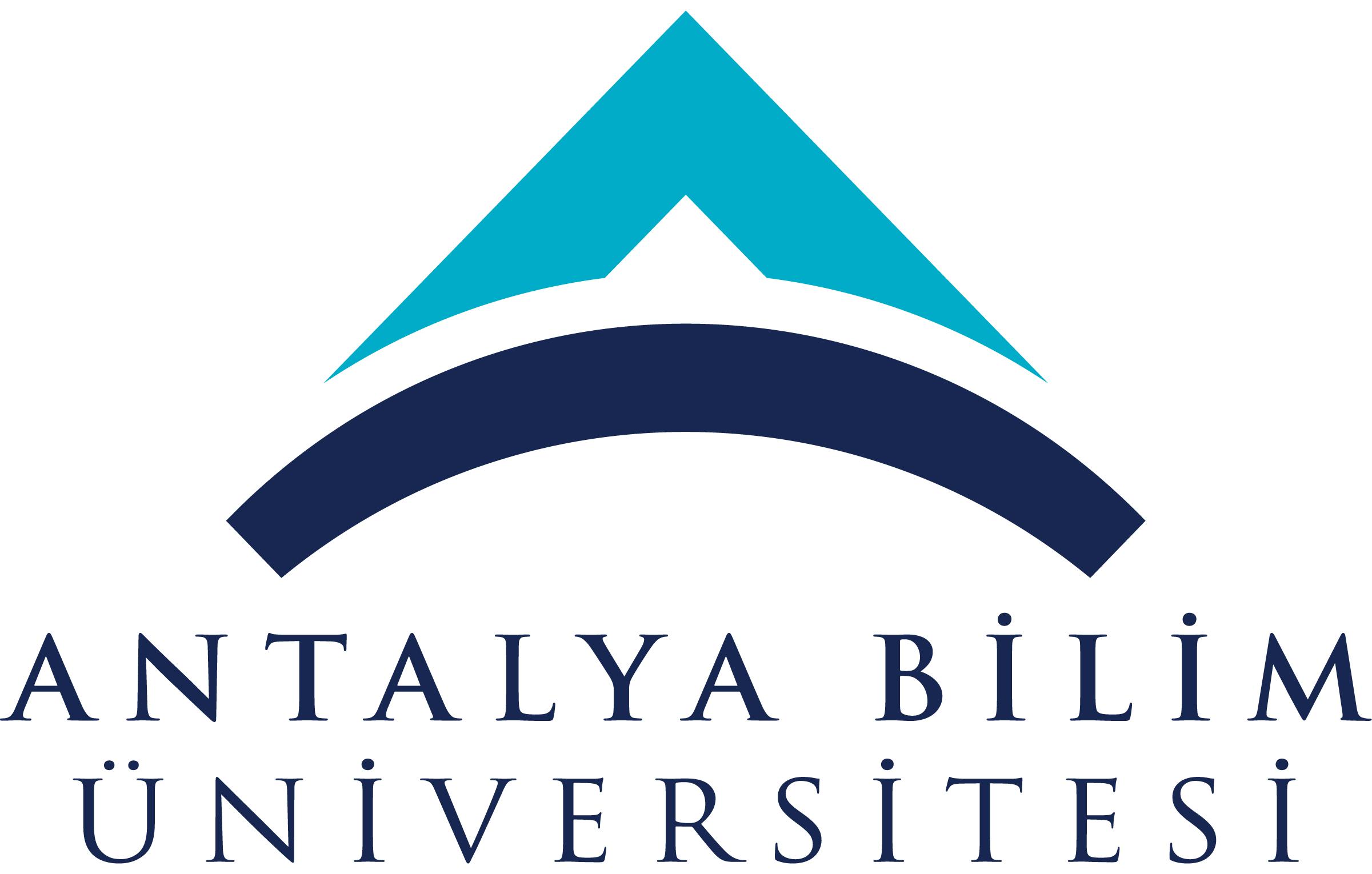 AKTS DERS TANITIM FORMUAKTS DERS TANITIM FORMUAKTS DERS TANITIM FORMUAKTS DERS TANITIM FORMUAKTS DERS TANITIM FORMUAKTS DERS TANITIM FORMUAKTS DERS TANITIM FORMUAKTS DERS TANITIM FORMUAKTS DERS TANITIM FORMUAKTS DERS TANITIM FORMUAKTS DERS TANITIM FORMUAKTS DERS TANITIM FORMUAKTS DERS TANITIM FORMUAKTS DERS TANITIM FORMUAKTS DERS TANITIM FORMUAKTS DERS TANITIM FORMUAKTS DERS TANITIM FORMUAKTS DERS TANITIM FORMUAKTS DERS TANITIM FORMUAKTS DERS TANITIM FORMUAKTS DERS TANITIM FORMUAKTS DERS TANITIM FORMU	I. BÖLÜM (Senato Onayı)	I. BÖLÜM (Senato Onayı)	I. BÖLÜM (Senato Onayı)	I. BÖLÜM (Senato Onayı)	I. BÖLÜM (Senato Onayı)	I. BÖLÜM (Senato Onayı)	I. BÖLÜM (Senato Onayı)	I. BÖLÜM (Senato Onayı)	I. BÖLÜM (Senato Onayı)	I. BÖLÜM (Senato Onayı)	I. BÖLÜM (Senato Onayı)	I. BÖLÜM (Senato Onayı)	I. BÖLÜM (Senato Onayı)	I. BÖLÜM (Senato Onayı)	I. BÖLÜM (Senato Onayı)	I. BÖLÜM (Senato Onayı)	I. BÖLÜM (Senato Onayı)	I. BÖLÜM (Senato Onayı)	I. BÖLÜM (Senato Onayı)	I. BÖLÜM (Senato Onayı)	I. BÖLÜM (Senato Onayı)	I. BÖLÜM (Senato Onayı)	I. BÖLÜM (Senato Onayı)Dersi Açan Fakülte /YOMühendislik FakültesiMühendislik FakültesiMühendislik FakültesiMühendislik FakültesiMühendislik FakültesiMühendislik FakültesiMühendislik FakültesiMühendislik FakültesiMühendislik FakültesiMühendislik FakültesiMühendislik FakültesiMühendislik FakültesiMühendislik FakültesiMühendislik FakültesiMühendislik FakültesiMühendislik FakültesiMühendislik FakültesiMühendislik FakültesiMühendislik FakültesiMühendislik FakültesiMühendislik FakültesiMühendislik FakültesiDersi Açan BölümEndüstri MühendisliğiEndüstri MühendisliğiEndüstri MühendisliğiEndüstri MühendisliğiEndüstri MühendisliğiEndüstri MühendisliğiEndüstri MühendisliğiEndüstri MühendisliğiEndüstri MühendisliğiEndüstri MühendisliğiEndüstri MühendisliğiEndüstri MühendisliğiEndüstri MühendisliğiEndüstri MühendisliğiEndüstri MühendisliğiEndüstri MühendisliğiEndüstri MühendisliğiEndüstri MühendisliğiEndüstri MühendisliğiEndüstri MühendisliğiEndüstri MühendisliğiEndüstri MühendisliğiDersi Alan Program (lar)Endüstri MühendisliğiEndüstri MühendisliğiEndüstri MühendisliğiEndüstri MühendisliğiEndüstri MühendisliğiEndüstri MühendisliğiEndüstri MühendisliğiEndüstri MühendisliğiEndüstri MühendisliğiEndüstri MühendisliğiEndüstri MühendisliğiEndüstri MühendisliğiEndüstri MühendisliğiEndüstri MühendisliğiZorunluZorunluZorunluZorunluZorunluZorunluZorunluZorunluDersi Alan Program (lar)Bilgisayar Mühendisliği,        Bilgisayar Mühendisliği,        Bilgisayar Mühendisliği,        Bilgisayar Mühendisliği,        Bilgisayar Mühendisliği,        Bilgisayar Mühendisliği,        Bilgisayar Mühendisliği,        Bilgisayar Mühendisliği,        Bilgisayar Mühendisliği,        Bilgisayar Mühendisliği,        Bilgisayar Mühendisliği,        Bilgisayar Mühendisliği,        Bilgisayar Mühendisliği,        Bilgisayar Mühendisliği,        ZorunluZorunluZorunluZorunluZorunluZorunluZorunluZorunluDersi Alan Program (lar)İnşaat Mühendisliğiİnşaat Mühendisliğiİnşaat Mühendisliğiİnşaat Mühendisliğiİnşaat Mühendisliğiİnşaat Mühendisliğiİnşaat Mühendisliğiİnşaat Mühendisliğiİnşaat Mühendisliğiİnşaat Mühendisliğiİnşaat Mühendisliğiİnşaat Mühendisliğiİnşaat Mühendisliğiİnşaat MühendisliğiZorunluZorunluZorunluZorunluZorunluZorunluZorunluZorunluDers Kodu MATH 211MATH 211MATH 211MATH 211MATH 211MATH 211MATH 211MATH 211MATH 211MATH 211MATH 211MATH 211MATH 211MATH 211MATH 211MATH 211MATH 211MATH 211MATH 211MATH 211MATH 211MATH 211Ders AdıMühendisler için Olasılık ve İstatistikMühendisler için Olasılık ve İstatistikMühendisler için Olasılık ve İstatistikMühendisler için Olasılık ve İstatistikMühendisler için Olasılık ve İstatistikMühendisler için Olasılık ve İstatistikMühendisler için Olasılık ve İstatistikMühendisler için Olasılık ve İstatistikMühendisler için Olasılık ve İstatistikMühendisler için Olasılık ve İstatistikMühendisler için Olasılık ve İstatistikMühendisler için Olasılık ve İstatistikMühendisler için Olasılık ve İstatistikMühendisler için Olasılık ve İstatistikMühendisler için Olasılık ve İstatistikMühendisler için Olasılık ve İstatistikMühendisler için Olasılık ve İstatistikMühendisler için Olasılık ve İstatistikMühendisler için Olasılık ve İstatistikMühendisler için Olasılık ve İstatistikMühendisler için Olasılık ve İstatistikMühendisler için Olasılık ve İstatistikÖğretim dili İngilizceİngilizceİngilizceİngilizceİngilizceİngilizceİngilizceİngilizceİngilizceİngilizceİngilizceİngilizceİngilizceİngilizceİngilizceİngilizceİngilizceİngilizceİngilizceİngilizceİngilizceİngilizceDers TürüDersDersDersDersDersDersDersDersDersDersDersDersDersDersDersDersDersDersDersDersDersDersDers Seviyesi2nd  year2nd  year2nd  year2nd  year2nd  year2nd  year2nd  year2nd  year2nd  year2nd  year2nd  year2nd  year2nd  year2nd  year2nd  year2nd  year2nd  year2nd  year2nd  year2nd  year2nd  year2nd  yearHaftalık Ders SaatiLecture: 3Lecture: 3Lecture: 3Lecture: 3Lecture: 3Lecture: 3Laboratory: 1Laboratory: 1Recitation: 1Recitation: 1Recitation: 1Practical:  Practical:  Practical:  Practical:  Practical:  Practical:  Practical:  Practical:  Practical:  Practical:  Practical:  AKTS Kredisi5555555555555555555555Notlandırma TürüHarf notuHarf notuHarf notuHarf notuHarf notuHarf notuHarf notuHarf notuHarf notuHarf notuHarf notuHarf notuHarf notuHarf notuHarf notuHarf notuHarf notuHarf notuHarf notuHarf notuHarf notuHarf notuÖn koşul/larYan koşul/lar----------------------Kayıt Kısıtlaması----------------------Dersin Amacı Öğrencilerin teknolojik ve bilimsel kararların alınmasında istatistiksel yöntemlerin önemini takdir etmeye başlamaları bekleniyor. Öğrenciler daha sonraki ders çalışmalarında veya işte karşilaşabilecekleri bazı veri analizlerinde    yararlı ve uygun  istatistiksel  ilkeleri, yöntemleri ve araçları öğrenmeleri bekleniyor.Öğrencilerin teknolojik ve bilimsel kararların alınmasında istatistiksel yöntemlerin önemini takdir etmeye başlamaları bekleniyor. Öğrenciler daha sonraki ders çalışmalarında veya işte karşilaşabilecekleri bazı veri analizlerinde    yararlı ve uygun  istatistiksel  ilkeleri, yöntemleri ve araçları öğrenmeleri bekleniyor.Öğrencilerin teknolojik ve bilimsel kararların alınmasında istatistiksel yöntemlerin önemini takdir etmeye başlamaları bekleniyor. Öğrenciler daha sonraki ders çalışmalarında veya işte karşilaşabilecekleri bazı veri analizlerinde    yararlı ve uygun  istatistiksel  ilkeleri, yöntemleri ve araçları öğrenmeleri bekleniyor.Öğrencilerin teknolojik ve bilimsel kararların alınmasında istatistiksel yöntemlerin önemini takdir etmeye başlamaları bekleniyor. Öğrenciler daha sonraki ders çalışmalarında veya işte karşilaşabilecekleri bazı veri analizlerinde    yararlı ve uygun  istatistiksel  ilkeleri, yöntemleri ve araçları öğrenmeleri bekleniyor.Öğrencilerin teknolojik ve bilimsel kararların alınmasında istatistiksel yöntemlerin önemini takdir etmeye başlamaları bekleniyor. Öğrenciler daha sonraki ders çalışmalarında veya işte karşilaşabilecekleri bazı veri analizlerinde    yararlı ve uygun  istatistiksel  ilkeleri, yöntemleri ve araçları öğrenmeleri bekleniyor.Öğrencilerin teknolojik ve bilimsel kararların alınmasında istatistiksel yöntemlerin önemini takdir etmeye başlamaları bekleniyor. Öğrenciler daha sonraki ders çalışmalarında veya işte karşilaşabilecekleri bazı veri analizlerinde    yararlı ve uygun  istatistiksel  ilkeleri, yöntemleri ve araçları öğrenmeleri bekleniyor.Öğrencilerin teknolojik ve bilimsel kararların alınmasında istatistiksel yöntemlerin önemini takdir etmeye başlamaları bekleniyor. Öğrenciler daha sonraki ders çalışmalarında veya işte karşilaşabilecekleri bazı veri analizlerinde    yararlı ve uygun  istatistiksel  ilkeleri, yöntemleri ve araçları öğrenmeleri bekleniyor.Öğrencilerin teknolojik ve bilimsel kararların alınmasında istatistiksel yöntemlerin önemini takdir etmeye başlamaları bekleniyor. Öğrenciler daha sonraki ders çalışmalarında veya işte karşilaşabilecekleri bazı veri analizlerinde    yararlı ve uygun  istatistiksel  ilkeleri, yöntemleri ve araçları öğrenmeleri bekleniyor.Öğrencilerin teknolojik ve bilimsel kararların alınmasında istatistiksel yöntemlerin önemini takdir etmeye başlamaları bekleniyor. Öğrenciler daha sonraki ders çalışmalarında veya işte karşilaşabilecekleri bazı veri analizlerinde    yararlı ve uygun  istatistiksel  ilkeleri, yöntemleri ve araçları öğrenmeleri bekleniyor.Öğrencilerin teknolojik ve bilimsel kararların alınmasında istatistiksel yöntemlerin önemini takdir etmeye başlamaları bekleniyor. Öğrenciler daha sonraki ders çalışmalarında veya işte karşilaşabilecekleri bazı veri analizlerinde    yararlı ve uygun  istatistiksel  ilkeleri, yöntemleri ve araçları öğrenmeleri bekleniyor.Öğrencilerin teknolojik ve bilimsel kararların alınmasında istatistiksel yöntemlerin önemini takdir etmeye başlamaları bekleniyor. Öğrenciler daha sonraki ders çalışmalarında veya işte karşilaşabilecekleri bazı veri analizlerinde    yararlı ve uygun  istatistiksel  ilkeleri, yöntemleri ve araçları öğrenmeleri bekleniyor.Öğrencilerin teknolojik ve bilimsel kararların alınmasında istatistiksel yöntemlerin önemini takdir etmeye başlamaları bekleniyor. Öğrenciler daha sonraki ders çalışmalarında veya işte karşilaşabilecekleri bazı veri analizlerinde    yararlı ve uygun  istatistiksel  ilkeleri, yöntemleri ve araçları öğrenmeleri bekleniyor.Öğrencilerin teknolojik ve bilimsel kararların alınmasında istatistiksel yöntemlerin önemini takdir etmeye başlamaları bekleniyor. Öğrenciler daha sonraki ders çalışmalarında veya işte karşilaşabilecekleri bazı veri analizlerinde    yararlı ve uygun  istatistiksel  ilkeleri, yöntemleri ve araçları öğrenmeleri bekleniyor.Öğrencilerin teknolojik ve bilimsel kararların alınmasında istatistiksel yöntemlerin önemini takdir etmeye başlamaları bekleniyor. Öğrenciler daha sonraki ders çalışmalarında veya işte karşilaşabilecekleri bazı veri analizlerinde    yararlı ve uygun  istatistiksel  ilkeleri, yöntemleri ve araçları öğrenmeleri bekleniyor.Öğrencilerin teknolojik ve bilimsel kararların alınmasında istatistiksel yöntemlerin önemini takdir etmeye başlamaları bekleniyor. Öğrenciler daha sonraki ders çalışmalarında veya işte karşilaşabilecekleri bazı veri analizlerinde    yararlı ve uygun  istatistiksel  ilkeleri, yöntemleri ve araçları öğrenmeleri bekleniyor.Öğrencilerin teknolojik ve bilimsel kararların alınmasında istatistiksel yöntemlerin önemini takdir etmeye başlamaları bekleniyor. Öğrenciler daha sonraki ders çalışmalarında veya işte karşilaşabilecekleri bazı veri analizlerinde    yararlı ve uygun  istatistiksel  ilkeleri, yöntemleri ve araçları öğrenmeleri bekleniyor.Öğrencilerin teknolojik ve bilimsel kararların alınmasında istatistiksel yöntemlerin önemini takdir etmeye başlamaları bekleniyor. Öğrenciler daha sonraki ders çalışmalarında veya işte karşilaşabilecekleri bazı veri analizlerinde    yararlı ve uygun  istatistiksel  ilkeleri, yöntemleri ve araçları öğrenmeleri bekleniyor.Öğrencilerin teknolojik ve bilimsel kararların alınmasında istatistiksel yöntemlerin önemini takdir etmeye başlamaları bekleniyor. Öğrenciler daha sonraki ders çalışmalarında veya işte karşilaşabilecekleri bazı veri analizlerinde    yararlı ve uygun  istatistiksel  ilkeleri, yöntemleri ve araçları öğrenmeleri bekleniyor.Öğrencilerin teknolojik ve bilimsel kararların alınmasında istatistiksel yöntemlerin önemini takdir etmeye başlamaları bekleniyor. Öğrenciler daha sonraki ders çalışmalarında veya işte karşilaşabilecekleri bazı veri analizlerinde    yararlı ve uygun  istatistiksel  ilkeleri, yöntemleri ve araçları öğrenmeleri bekleniyor.Öğrencilerin teknolojik ve bilimsel kararların alınmasında istatistiksel yöntemlerin önemini takdir etmeye başlamaları bekleniyor. Öğrenciler daha sonraki ders çalışmalarında veya işte karşilaşabilecekleri bazı veri analizlerinde    yararlı ve uygun  istatistiksel  ilkeleri, yöntemleri ve araçları öğrenmeleri bekleniyor.Öğrencilerin teknolojik ve bilimsel kararların alınmasında istatistiksel yöntemlerin önemini takdir etmeye başlamaları bekleniyor. Öğrenciler daha sonraki ders çalışmalarında veya işte karşilaşabilecekleri bazı veri analizlerinde    yararlı ve uygun  istatistiksel  ilkeleri, yöntemleri ve araçları öğrenmeleri bekleniyor.Öğrencilerin teknolojik ve bilimsel kararların alınmasında istatistiksel yöntemlerin önemini takdir etmeye başlamaları bekleniyor. Öğrenciler daha sonraki ders çalışmalarında veya işte karşilaşabilecekleri bazı veri analizlerinde    yararlı ve uygun  istatistiksel  ilkeleri, yöntemleri ve araçları öğrenmeleri bekleniyor.Ders İçeriği Verilerin grafiksel gösterimleri; Olasılık Aksiyomları; Bayes teoremi; Kesikli dağılımlar (geometrik, binom, poisson); Sürekli Dağılımlar (normal, üstel, weibull); Nokta ve aralık tahmini; Olasılık fonksiyonları; bir ya da iki nüfus oranları, ortalamaları ve varyansları için Hipotez testleri.Verilerin grafiksel gösterimleri; Olasılık Aksiyomları; Bayes teoremi; Kesikli dağılımlar (geometrik, binom, poisson); Sürekli Dağılımlar (normal, üstel, weibull); Nokta ve aralık tahmini; Olasılık fonksiyonları; bir ya da iki nüfus oranları, ortalamaları ve varyansları için Hipotez testleri.Verilerin grafiksel gösterimleri; Olasılık Aksiyomları; Bayes teoremi; Kesikli dağılımlar (geometrik, binom, poisson); Sürekli Dağılımlar (normal, üstel, weibull); Nokta ve aralık tahmini; Olasılık fonksiyonları; bir ya da iki nüfus oranları, ortalamaları ve varyansları için Hipotez testleri.Verilerin grafiksel gösterimleri; Olasılık Aksiyomları; Bayes teoremi; Kesikli dağılımlar (geometrik, binom, poisson); Sürekli Dağılımlar (normal, üstel, weibull); Nokta ve aralık tahmini; Olasılık fonksiyonları; bir ya da iki nüfus oranları, ortalamaları ve varyansları için Hipotez testleri.Verilerin grafiksel gösterimleri; Olasılık Aksiyomları; Bayes teoremi; Kesikli dağılımlar (geometrik, binom, poisson); Sürekli Dağılımlar (normal, üstel, weibull); Nokta ve aralık tahmini; Olasılık fonksiyonları; bir ya da iki nüfus oranları, ortalamaları ve varyansları için Hipotez testleri.Verilerin grafiksel gösterimleri; Olasılık Aksiyomları; Bayes teoremi; Kesikli dağılımlar (geometrik, binom, poisson); Sürekli Dağılımlar (normal, üstel, weibull); Nokta ve aralık tahmini; Olasılık fonksiyonları; bir ya da iki nüfus oranları, ortalamaları ve varyansları için Hipotez testleri.Verilerin grafiksel gösterimleri; Olasılık Aksiyomları; Bayes teoremi; Kesikli dağılımlar (geometrik, binom, poisson); Sürekli Dağılımlar (normal, üstel, weibull); Nokta ve aralık tahmini; Olasılık fonksiyonları; bir ya da iki nüfus oranları, ortalamaları ve varyansları için Hipotez testleri.Verilerin grafiksel gösterimleri; Olasılık Aksiyomları; Bayes teoremi; Kesikli dağılımlar (geometrik, binom, poisson); Sürekli Dağılımlar (normal, üstel, weibull); Nokta ve aralık tahmini; Olasılık fonksiyonları; bir ya da iki nüfus oranları, ortalamaları ve varyansları için Hipotez testleri.Verilerin grafiksel gösterimleri; Olasılık Aksiyomları; Bayes teoremi; Kesikli dağılımlar (geometrik, binom, poisson); Sürekli Dağılımlar (normal, üstel, weibull); Nokta ve aralık tahmini; Olasılık fonksiyonları; bir ya da iki nüfus oranları, ortalamaları ve varyansları için Hipotez testleri.Verilerin grafiksel gösterimleri; Olasılık Aksiyomları; Bayes teoremi; Kesikli dağılımlar (geometrik, binom, poisson); Sürekli Dağılımlar (normal, üstel, weibull); Nokta ve aralık tahmini; Olasılık fonksiyonları; bir ya da iki nüfus oranları, ortalamaları ve varyansları için Hipotez testleri.Verilerin grafiksel gösterimleri; Olasılık Aksiyomları; Bayes teoremi; Kesikli dağılımlar (geometrik, binom, poisson); Sürekli Dağılımlar (normal, üstel, weibull); Nokta ve aralık tahmini; Olasılık fonksiyonları; bir ya da iki nüfus oranları, ortalamaları ve varyansları için Hipotez testleri.Verilerin grafiksel gösterimleri; Olasılık Aksiyomları; Bayes teoremi; Kesikli dağılımlar (geometrik, binom, poisson); Sürekli Dağılımlar (normal, üstel, weibull); Nokta ve aralık tahmini; Olasılık fonksiyonları; bir ya da iki nüfus oranları, ortalamaları ve varyansları için Hipotez testleri.Verilerin grafiksel gösterimleri; Olasılık Aksiyomları; Bayes teoremi; Kesikli dağılımlar (geometrik, binom, poisson); Sürekli Dağılımlar (normal, üstel, weibull); Nokta ve aralık tahmini; Olasılık fonksiyonları; bir ya da iki nüfus oranları, ortalamaları ve varyansları için Hipotez testleri.Verilerin grafiksel gösterimleri; Olasılık Aksiyomları; Bayes teoremi; Kesikli dağılımlar (geometrik, binom, poisson); Sürekli Dağılımlar (normal, üstel, weibull); Nokta ve aralık tahmini; Olasılık fonksiyonları; bir ya da iki nüfus oranları, ortalamaları ve varyansları için Hipotez testleri.Verilerin grafiksel gösterimleri; Olasılık Aksiyomları; Bayes teoremi; Kesikli dağılımlar (geometrik, binom, poisson); Sürekli Dağılımlar (normal, üstel, weibull); Nokta ve aralık tahmini; Olasılık fonksiyonları; bir ya da iki nüfus oranları, ortalamaları ve varyansları için Hipotez testleri.Verilerin grafiksel gösterimleri; Olasılık Aksiyomları; Bayes teoremi; Kesikli dağılımlar (geometrik, binom, poisson); Sürekli Dağılımlar (normal, üstel, weibull); Nokta ve aralık tahmini; Olasılık fonksiyonları; bir ya da iki nüfus oranları, ortalamaları ve varyansları için Hipotez testleri.Verilerin grafiksel gösterimleri; Olasılık Aksiyomları; Bayes teoremi; Kesikli dağılımlar (geometrik, binom, poisson); Sürekli Dağılımlar (normal, üstel, weibull); Nokta ve aralık tahmini; Olasılık fonksiyonları; bir ya da iki nüfus oranları, ortalamaları ve varyansları için Hipotez testleri.Verilerin grafiksel gösterimleri; Olasılık Aksiyomları; Bayes teoremi; Kesikli dağılımlar (geometrik, binom, poisson); Sürekli Dağılımlar (normal, üstel, weibull); Nokta ve aralık tahmini; Olasılık fonksiyonları; bir ya da iki nüfus oranları, ortalamaları ve varyansları için Hipotez testleri.Verilerin grafiksel gösterimleri; Olasılık Aksiyomları; Bayes teoremi; Kesikli dağılımlar (geometrik, binom, poisson); Sürekli Dağılımlar (normal, üstel, weibull); Nokta ve aralık tahmini; Olasılık fonksiyonları; bir ya da iki nüfus oranları, ortalamaları ve varyansları için Hipotez testleri.Verilerin grafiksel gösterimleri; Olasılık Aksiyomları; Bayes teoremi; Kesikli dağılımlar (geometrik, binom, poisson); Sürekli Dağılımlar (normal, üstel, weibull); Nokta ve aralık tahmini; Olasılık fonksiyonları; bir ya da iki nüfus oranları, ortalamaları ve varyansları için Hipotez testleri.Verilerin grafiksel gösterimleri; Olasılık Aksiyomları; Bayes teoremi; Kesikli dağılımlar (geometrik, binom, poisson); Sürekli Dağılımlar (normal, üstel, weibull); Nokta ve aralık tahmini; Olasılık fonksiyonları; bir ya da iki nüfus oranları, ortalamaları ve varyansları için Hipotez testleri.Verilerin grafiksel gösterimleri; Olasılık Aksiyomları; Bayes teoremi; Kesikli dağılımlar (geometrik, binom, poisson); Sürekli Dağılımlar (normal, üstel, weibull); Nokta ve aralık tahmini; Olasılık fonksiyonları; bir ya da iki nüfus oranları, ortalamaları ve varyansları için Hipotez testleri.Öğrenim Çıktıları LO1LO11. Bağımsızlık, koşullu olasılık ve Bayes kuralı da dahil olmak üzere olasılık konuusndaki temel kavramları anlamak.2. İçinde kesikli ve sürekli olasılık dağılımlarını içeren mühendislikle ilgili temel sorunları çözmek.3. Ortalamalar, varyanslar ve çeşitli grafikler ve R gibi hesaplama yazılımı kullanarak veri çözümleme amaçlı  istatistiksel kavramların kullanımı4. Güven aralıklarını anlamak ve Hipotez testleri ve regresyon gibi istatistiksel çıkarsama gerçekleştirmek.1. Bağımsızlık, koşullu olasılık ve Bayes kuralı da dahil olmak üzere olasılık konuusndaki temel kavramları anlamak.2. İçinde kesikli ve sürekli olasılık dağılımlarını içeren mühendislikle ilgili temel sorunları çözmek.3. Ortalamalar, varyanslar ve çeşitli grafikler ve R gibi hesaplama yazılımı kullanarak veri çözümleme amaçlı  istatistiksel kavramların kullanımı4. Güven aralıklarını anlamak ve Hipotez testleri ve regresyon gibi istatistiksel çıkarsama gerçekleştirmek.1. Bağımsızlık, koşullu olasılık ve Bayes kuralı da dahil olmak üzere olasılık konuusndaki temel kavramları anlamak.2. İçinde kesikli ve sürekli olasılık dağılımlarını içeren mühendislikle ilgili temel sorunları çözmek.3. Ortalamalar, varyanslar ve çeşitli grafikler ve R gibi hesaplama yazılımı kullanarak veri çözümleme amaçlı  istatistiksel kavramların kullanımı4. Güven aralıklarını anlamak ve Hipotez testleri ve regresyon gibi istatistiksel çıkarsama gerçekleştirmek.1. Bağımsızlık, koşullu olasılık ve Bayes kuralı da dahil olmak üzere olasılık konuusndaki temel kavramları anlamak.2. İçinde kesikli ve sürekli olasılık dağılımlarını içeren mühendislikle ilgili temel sorunları çözmek.3. Ortalamalar, varyanslar ve çeşitli grafikler ve R gibi hesaplama yazılımı kullanarak veri çözümleme amaçlı  istatistiksel kavramların kullanımı4. Güven aralıklarını anlamak ve Hipotez testleri ve regresyon gibi istatistiksel çıkarsama gerçekleştirmek.1. Bağımsızlık, koşullu olasılık ve Bayes kuralı da dahil olmak üzere olasılık konuusndaki temel kavramları anlamak.2. İçinde kesikli ve sürekli olasılık dağılımlarını içeren mühendislikle ilgili temel sorunları çözmek.3. Ortalamalar, varyanslar ve çeşitli grafikler ve R gibi hesaplama yazılımı kullanarak veri çözümleme amaçlı  istatistiksel kavramların kullanımı4. Güven aralıklarını anlamak ve Hipotez testleri ve regresyon gibi istatistiksel çıkarsama gerçekleştirmek.1. Bağımsızlık, koşullu olasılık ve Bayes kuralı da dahil olmak üzere olasılık konuusndaki temel kavramları anlamak.2. İçinde kesikli ve sürekli olasılık dağılımlarını içeren mühendislikle ilgili temel sorunları çözmek.3. Ortalamalar, varyanslar ve çeşitli grafikler ve R gibi hesaplama yazılımı kullanarak veri çözümleme amaçlı  istatistiksel kavramların kullanımı4. Güven aralıklarını anlamak ve Hipotez testleri ve regresyon gibi istatistiksel çıkarsama gerçekleştirmek.1. Bağımsızlık, koşullu olasılık ve Bayes kuralı da dahil olmak üzere olasılık konuusndaki temel kavramları anlamak.2. İçinde kesikli ve sürekli olasılık dağılımlarını içeren mühendislikle ilgili temel sorunları çözmek.3. Ortalamalar, varyanslar ve çeşitli grafikler ve R gibi hesaplama yazılımı kullanarak veri çözümleme amaçlı  istatistiksel kavramların kullanımı4. Güven aralıklarını anlamak ve Hipotez testleri ve regresyon gibi istatistiksel çıkarsama gerçekleştirmek.1. Bağımsızlık, koşullu olasılık ve Bayes kuralı da dahil olmak üzere olasılık konuusndaki temel kavramları anlamak.2. İçinde kesikli ve sürekli olasılık dağılımlarını içeren mühendislikle ilgili temel sorunları çözmek.3. Ortalamalar, varyanslar ve çeşitli grafikler ve R gibi hesaplama yazılımı kullanarak veri çözümleme amaçlı  istatistiksel kavramların kullanımı4. Güven aralıklarını anlamak ve Hipotez testleri ve regresyon gibi istatistiksel çıkarsama gerçekleştirmek.1. Bağımsızlık, koşullu olasılık ve Bayes kuralı da dahil olmak üzere olasılık konuusndaki temel kavramları anlamak.2. İçinde kesikli ve sürekli olasılık dağılımlarını içeren mühendislikle ilgili temel sorunları çözmek.3. Ortalamalar, varyanslar ve çeşitli grafikler ve R gibi hesaplama yazılımı kullanarak veri çözümleme amaçlı  istatistiksel kavramların kullanımı4. Güven aralıklarını anlamak ve Hipotez testleri ve regresyon gibi istatistiksel çıkarsama gerçekleştirmek.1. Bağımsızlık, koşullu olasılık ve Bayes kuralı da dahil olmak üzere olasılık konuusndaki temel kavramları anlamak.2. İçinde kesikli ve sürekli olasılık dağılımlarını içeren mühendislikle ilgili temel sorunları çözmek.3. Ortalamalar, varyanslar ve çeşitli grafikler ve R gibi hesaplama yazılımı kullanarak veri çözümleme amaçlı  istatistiksel kavramların kullanımı4. Güven aralıklarını anlamak ve Hipotez testleri ve regresyon gibi istatistiksel çıkarsama gerçekleştirmek.1. Bağımsızlık, koşullu olasılık ve Bayes kuralı da dahil olmak üzere olasılık konuusndaki temel kavramları anlamak.2. İçinde kesikli ve sürekli olasılık dağılımlarını içeren mühendislikle ilgili temel sorunları çözmek.3. Ortalamalar, varyanslar ve çeşitli grafikler ve R gibi hesaplama yazılımı kullanarak veri çözümleme amaçlı  istatistiksel kavramların kullanımı4. Güven aralıklarını anlamak ve Hipotez testleri ve regresyon gibi istatistiksel çıkarsama gerçekleştirmek.1. Bağımsızlık, koşullu olasılık ve Bayes kuralı da dahil olmak üzere olasılık konuusndaki temel kavramları anlamak.2. İçinde kesikli ve sürekli olasılık dağılımlarını içeren mühendislikle ilgili temel sorunları çözmek.3. Ortalamalar, varyanslar ve çeşitli grafikler ve R gibi hesaplama yazılımı kullanarak veri çözümleme amaçlı  istatistiksel kavramların kullanımı4. Güven aralıklarını anlamak ve Hipotez testleri ve regresyon gibi istatistiksel çıkarsama gerçekleştirmek.1. Bağımsızlık, koşullu olasılık ve Bayes kuralı da dahil olmak üzere olasılık konuusndaki temel kavramları anlamak.2. İçinde kesikli ve sürekli olasılık dağılımlarını içeren mühendislikle ilgili temel sorunları çözmek.3. Ortalamalar, varyanslar ve çeşitli grafikler ve R gibi hesaplama yazılımı kullanarak veri çözümleme amaçlı  istatistiksel kavramların kullanımı4. Güven aralıklarını anlamak ve Hipotez testleri ve regresyon gibi istatistiksel çıkarsama gerçekleştirmek.1. Bağımsızlık, koşullu olasılık ve Bayes kuralı da dahil olmak üzere olasılık konuusndaki temel kavramları anlamak.2. İçinde kesikli ve sürekli olasılık dağılımlarını içeren mühendislikle ilgili temel sorunları çözmek.3. Ortalamalar, varyanslar ve çeşitli grafikler ve R gibi hesaplama yazılımı kullanarak veri çözümleme amaçlı  istatistiksel kavramların kullanımı4. Güven aralıklarını anlamak ve Hipotez testleri ve regresyon gibi istatistiksel çıkarsama gerçekleştirmek.1. Bağımsızlık, koşullu olasılık ve Bayes kuralı da dahil olmak üzere olasılık konuusndaki temel kavramları anlamak.2. İçinde kesikli ve sürekli olasılık dağılımlarını içeren mühendislikle ilgili temel sorunları çözmek.3. Ortalamalar, varyanslar ve çeşitli grafikler ve R gibi hesaplama yazılımı kullanarak veri çözümleme amaçlı  istatistiksel kavramların kullanımı4. Güven aralıklarını anlamak ve Hipotez testleri ve regresyon gibi istatistiksel çıkarsama gerçekleştirmek.1. Bağımsızlık, koşullu olasılık ve Bayes kuralı da dahil olmak üzere olasılık konuusndaki temel kavramları anlamak.2. İçinde kesikli ve sürekli olasılık dağılımlarını içeren mühendislikle ilgili temel sorunları çözmek.3. Ortalamalar, varyanslar ve çeşitli grafikler ve R gibi hesaplama yazılımı kullanarak veri çözümleme amaçlı  istatistiksel kavramların kullanımı4. Güven aralıklarını anlamak ve Hipotez testleri ve regresyon gibi istatistiksel çıkarsama gerçekleştirmek.1. Bağımsızlık, koşullu olasılık ve Bayes kuralı da dahil olmak üzere olasılık konuusndaki temel kavramları anlamak.2. İçinde kesikli ve sürekli olasılık dağılımlarını içeren mühendislikle ilgili temel sorunları çözmek.3. Ortalamalar, varyanslar ve çeşitli grafikler ve R gibi hesaplama yazılımı kullanarak veri çözümleme amaçlı  istatistiksel kavramların kullanımı4. Güven aralıklarını anlamak ve Hipotez testleri ve regresyon gibi istatistiksel çıkarsama gerçekleştirmek.1. Bağımsızlık, koşullu olasılık ve Bayes kuralı da dahil olmak üzere olasılık konuusndaki temel kavramları anlamak.2. İçinde kesikli ve sürekli olasılık dağılımlarını içeren mühendislikle ilgili temel sorunları çözmek.3. Ortalamalar, varyanslar ve çeşitli grafikler ve R gibi hesaplama yazılımı kullanarak veri çözümleme amaçlı  istatistiksel kavramların kullanımı4. Güven aralıklarını anlamak ve Hipotez testleri ve regresyon gibi istatistiksel çıkarsama gerçekleştirmek.1. Bağımsızlık, koşullu olasılık ve Bayes kuralı da dahil olmak üzere olasılık konuusndaki temel kavramları anlamak.2. İçinde kesikli ve sürekli olasılık dağılımlarını içeren mühendislikle ilgili temel sorunları çözmek.3. Ortalamalar, varyanslar ve çeşitli grafikler ve R gibi hesaplama yazılımı kullanarak veri çözümleme amaçlı  istatistiksel kavramların kullanımı4. Güven aralıklarını anlamak ve Hipotez testleri ve regresyon gibi istatistiksel çıkarsama gerçekleştirmek.1. Bağımsızlık, koşullu olasılık ve Bayes kuralı da dahil olmak üzere olasılık konuusndaki temel kavramları anlamak.2. İçinde kesikli ve sürekli olasılık dağılımlarını içeren mühendislikle ilgili temel sorunları çözmek.3. Ortalamalar, varyanslar ve çeşitli grafikler ve R gibi hesaplama yazılımı kullanarak veri çözümleme amaçlı  istatistiksel kavramların kullanımı4. Güven aralıklarını anlamak ve Hipotez testleri ve regresyon gibi istatistiksel çıkarsama gerçekleştirmek.Öğrenim Çıktıları ÖÇ2ÖÇ21. Bağımsızlık, koşullu olasılık ve Bayes kuralı da dahil olmak üzere olasılık konuusndaki temel kavramları anlamak.2. İçinde kesikli ve sürekli olasılık dağılımlarını içeren mühendislikle ilgili temel sorunları çözmek.3. Ortalamalar, varyanslar ve çeşitli grafikler ve R gibi hesaplama yazılımı kullanarak veri çözümleme amaçlı  istatistiksel kavramların kullanımı4. Güven aralıklarını anlamak ve Hipotez testleri ve regresyon gibi istatistiksel çıkarsama gerçekleştirmek.1. Bağımsızlık, koşullu olasılık ve Bayes kuralı da dahil olmak üzere olasılık konuusndaki temel kavramları anlamak.2. İçinde kesikli ve sürekli olasılık dağılımlarını içeren mühendislikle ilgili temel sorunları çözmek.3. Ortalamalar, varyanslar ve çeşitli grafikler ve R gibi hesaplama yazılımı kullanarak veri çözümleme amaçlı  istatistiksel kavramların kullanımı4. Güven aralıklarını anlamak ve Hipotez testleri ve regresyon gibi istatistiksel çıkarsama gerçekleştirmek.1. Bağımsızlık, koşullu olasılık ve Bayes kuralı da dahil olmak üzere olasılık konuusndaki temel kavramları anlamak.2. İçinde kesikli ve sürekli olasılık dağılımlarını içeren mühendislikle ilgili temel sorunları çözmek.3. Ortalamalar, varyanslar ve çeşitli grafikler ve R gibi hesaplama yazılımı kullanarak veri çözümleme amaçlı  istatistiksel kavramların kullanımı4. Güven aralıklarını anlamak ve Hipotez testleri ve regresyon gibi istatistiksel çıkarsama gerçekleştirmek.1. Bağımsızlık, koşullu olasılık ve Bayes kuralı da dahil olmak üzere olasılık konuusndaki temel kavramları anlamak.2. İçinde kesikli ve sürekli olasılık dağılımlarını içeren mühendislikle ilgili temel sorunları çözmek.3. Ortalamalar, varyanslar ve çeşitli grafikler ve R gibi hesaplama yazılımı kullanarak veri çözümleme amaçlı  istatistiksel kavramların kullanımı4. Güven aralıklarını anlamak ve Hipotez testleri ve regresyon gibi istatistiksel çıkarsama gerçekleştirmek.1. Bağımsızlık, koşullu olasılık ve Bayes kuralı da dahil olmak üzere olasılık konuusndaki temel kavramları anlamak.2. İçinde kesikli ve sürekli olasılık dağılımlarını içeren mühendislikle ilgili temel sorunları çözmek.3. Ortalamalar, varyanslar ve çeşitli grafikler ve R gibi hesaplama yazılımı kullanarak veri çözümleme amaçlı  istatistiksel kavramların kullanımı4. Güven aralıklarını anlamak ve Hipotez testleri ve regresyon gibi istatistiksel çıkarsama gerçekleştirmek.1. Bağımsızlık, koşullu olasılık ve Bayes kuralı da dahil olmak üzere olasılık konuusndaki temel kavramları anlamak.2. İçinde kesikli ve sürekli olasılık dağılımlarını içeren mühendislikle ilgili temel sorunları çözmek.3. Ortalamalar, varyanslar ve çeşitli grafikler ve R gibi hesaplama yazılımı kullanarak veri çözümleme amaçlı  istatistiksel kavramların kullanımı4. Güven aralıklarını anlamak ve Hipotez testleri ve regresyon gibi istatistiksel çıkarsama gerçekleştirmek.1. Bağımsızlık, koşullu olasılık ve Bayes kuralı da dahil olmak üzere olasılık konuusndaki temel kavramları anlamak.2. İçinde kesikli ve sürekli olasılık dağılımlarını içeren mühendislikle ilgili temel sorunları çözmek.3. Ortalamalar, varyanslar ve çeşitli grafikler ve R gibi hesaplama yazılımı kullanarak veri çözümleme amaçlı  istatistiksel kavramların kullanımı4. Güven aralıklarını anlamak ve Hipotez testleri ve regresyon gibi istatistiksel çıkarsama gerçekleştirmek.1. Bağımsızlık, koşullu olasılık ve Bayes kuralı da dahil olmak üzere olasılık konuusndaki temel kavramları anlamak.2. İçinde kesikli ve sürekli olasılık dağılımlarını içeren mühendislikle ilgili temel sorunları çözmek.3. Ortalamalar, varyanslar ve çeşitli grafikler ve R gibi hesaplama yazılımı kullanarak veri çözümleme amaçlı  istatistiksel kavramların kullanımı4. Güven aralıklarını anlamak ve Hipotez testleri ve regresyon gibi istatistiksel çıkarsama gerçekleştirmek.1. Bağımsızlık, koşullu olasılık ve Bayes kuralı da dahil olmak üzere olasılık konuusndaki temel kavramları anlamak.2. İçinde kesikli ve sürekli olasılık dağılımlarını içeren mühendislikle ilgili temel sorunları çözmek.3. Ortalamalar, varyanslar ve çeşitli grafikler ve R gibi hesaplama yazılımı kullanarak veri çözümleme amaçlı  istatistiksel kavramların kullanımı4. Güven aralıklarını anlamak ve Hipotez testleri ve regresyon gibi istatistiksel çıkarsama gerçekleştirmek.1. Bağımsızlık, koşullu olasılık ve Bayes kuralı da dahil olmak üzere olasılık konuusndaki temel kavramları anlamak.2. İçinde kesikli ve sürekli olasılık dağılımlarını içeren mühendislikle ilgili temel sorunları çözmek.3. Ortalamalar, varyanslar ve çeşitli grafikler ve R gibi hesaplama yazılımı kullanarak veri çözümleme amaçlı  istatistiksel kavramların kullanımı4. Güven aralıklarını anlamak ve Hipotez testleri ve regresyon gibi istatistiksel çıkarsama gerçekleştirmek.1. Bağımsızlık, koşullu olasılık ve Bayes kuralı da dahil olmak üzere olasılık konuusndaki temel kavramları anlamak.2. İçinde kesikli ve sürekli olasılık dağılımlarını içeren mühendislikle ilgili temel sorunları çözmek.3. Ortalamalar, varyanslar ve çeşitli grafikler ve R gibi hesaplama yazılımı kullanarak veri çözümleme amaçlı  istatistiksel kavramların kullanımı4. Güven aralıklarını anlamak ve Hipotez testleri ve regresyon gibi istatistiksel çıkarsama gerçekleştirmek.1. Bağımsızlık, koşullu olasılık ve Bayes kuralı da dahil olmak üzere olasılık konuusndaki temel kavramları anlamak.2. İçinde kesikli ve sürekli olasılık dağılımlarını içeren mühendislikle ilgili temel sorunları çözmek.3. Ortalamalar, varyanslar ve çeşitli grafikler ve R gibi hesaplama yazılımı kullanarak veri çözümleme amaçlı  istatistiksel kavramların kullanımı4. Güven aralıklarını anlamak ve Hipotez testleri ve regresyon gibi istatistiksel çıkarsama gerçekleştirmek.1. Bağımsızlık, koşullu olasılık ve Bayes kuralı da dahil olmak üzere olasılık konuusndaki temel kavramları anlamak.2. İçinde kesikli ve sürekli olasılık dağılımlarını içeren mühendislikle ilgili temel sorunları çözmek.3. Ortalamalar, varyanslar ve çeşitli grafikler ve R gibi hesaplama yazılımı kullanarak veri çözümleme amaçlı  istatistiksel kavramların kullanımı4. Güven aralıklarını anlamak ve Hipotez testleri ve regresyon gibi istatistiksel çıkarsama gerçekleştirmek.1. Bağımsızlık, koşullu olasılık ve Bayes kuralı da dahil olmak üzere olasılık konuusndaki temel kavramları anlamak.2. İçinde kesikli ve sürekli olasılık dağılımlarını içeren mühendislikle ilgili temel sorunları çözmek.3. Ortalamalar, varyanslar ve çeşitli grafikler ve R gibi hesaplama yazılımı kullanarak veri çözümleme amaçlı  istatistiksel kavramların kullanımı4. Güven aralıklarını anlamak ve Hipotez testleri ve regresyon gibi istatistiksel çıkarsama gerçekleştirmek.1. Bağımsızlık, koşullu olasılık ve Bayes kuralı da dahil olmak üzere olasılık konuusndaki temel kavramları anlamak.2. İçinde kesikli ve sürekli olasılık dağılımlarını içeren mühendislikle ilgili temel sorunları çözmek.3. Ortalamalar, varyanslar ve çeşitli grafikler ve R gibi hesaplama yazılımı kullanarak veri çözümleme amaçlı  istatistiksel kavramların kullanımı4. Güven aralıklarını anlamak ve Hipotez testleri ve regresyon gibi istatistiksel çıkarsama gerçekleştirmek.1. Bağımsızlık, koşullu olasılık ve Bayes kuralı da dahil olmak üzere olasılık konuusndaki temel kavramları anlamak.2. İçinde kesikli ve sürekli olasılık dağılımlarını içeren mühendislikle ilgili temel sorunları çözmek.3. Ortalamalar, varyanslar ve çeşitli grafikler ve R gibi hesaplama yazılımı kullanarak veri çözümleme amaçlı  istatistiksel kavramların kullanımı4. Güven aralıklarını anlamak ve Hipotez testleri ve regresyon gibi istatistiksel çıkarsama gerçekleştirmek.1. Bağımsızlık, koşullu olasılık ve Bayes kuralı da dahil olmak üzere olasılık konuusndaki temel kavramları anlamak.2. İçinde kesikli ve sürekli olasılık dağılımlarını içeren mühendislikle ilgili temel sorunları çözmek.3. Ortalamalar, varyanslar ve çeşitli grafikler ve R gibi hesaplama yazılımı kullanarak veri çözümleme amaçlı  istatistiksel kavramların kullanımı4. Güven aralıklarını anlamak ve Hipotez testleri ve regresyon gibi istatistiksel çıkarsama gerçekleştirmek.1. Bağımsızlık, koşullu olasılık ve Bayes kuralı da dahil olmak üzere olasılık konuusndaki temel kavramları anlamak.2. İçinde kesikli ve sürekli olasılık dağılımlarını içeren mühendislikle ilgili temel sorunları çözmek.3. Ortalamalar, varyanslar ve çeşitli grafikler ve R gibi hesaplama yazılımı kullanarak veri çözümleme amaçlı  istatistiksel kavramların kullanımı4. Güven aralıklarını anlamak ve Hipotez testleri ve regresyon gibi istatistiksel çıkarsama gerçekleştirmek.1. Bağımsızlık, koşullu olasılık ve Bayes kuralı da dahil olmak üzere olasılık konuusndaki temel kavramları anlamak.2. İçinde kesikli ve sürekli olasılık dağılımlarını içeren mühendislikle ilgili temel sorunları çözmek.3. Ortalamalar, varyanslar ve çeşitli grafikler ve R gibi hesaplama yazılımı kullanarak veri çözümleme amaçlı  istatistiksel kavramların kullanımı4. Güven aralıklarını anlamak ve Hipotez testleri ve regresyon gibi istatistiksel çıkarsama gerçekleştirmek.1. Bağımsızlık, koşullu olasılık ve Bayes kuralı da dahil olmak üzere olasılık konuusndaki temel kavramları anlamak.2. İçinde kesikli ve sürekli olasılık dağılımlarını içeren mühendislikle ilgili temel sorunları çözmek.3. Ortalamalar, varyanslar ve çeşitli grafikler ve R gibi hesaplama yazılımı kullanarak veri çözümleme amaçlı  istatistiksel kavramların kullanımı4. Güven aralıklarını anlamak ve Hipotez testleri ve regresyon gibi istatistiksel çıkarsama gerçekleştirmek.Öğrenim Çıktıları ÖÇ2ÖÇ21. Bağımsızlık, koşullu olasılık ve Bayes kuralı da dahil olmak üzere olasılık konuusndaki temel kavramları anlamak.2. İçinde kesikli ve sürekli olasılık dağılımlarını içeren mühendislikle ilgili temel sorunları çözmek.3. Ortalamalar, varyanslar ve çeşitli grafikler ve R gibi hesaplama yazılımı kullanarak veri çözümleme amaçlı  istatistiksel kavramların kullanımı4. Güven aralıklarını anlamak ve Hipotez testleri ve regresyon gibi istatistiksel çıkarsama gerçekleştirmek.1. Bağımsızlık, koşullu olasılık ve Bayes kuralı da dahil olmak üzere olasılık konuusndaki temel kavramları anlamak.2. İçinde kesikli ve sürekli olasılık dağılımlarını içeren mühendislikle ilgili temel sorunları çözmek.3. Ortalamalar, varyanslar ve çeşitli grafikler ve R gibi hesaplama yazılımı kullanarak veri çözümleme amaçlı  istatistiksel kavramların kullanımı4. Güven aralıklarını anlamak ve Hipotez testleri ve regresyon gibi istatistiksel çıkarsama gerçekleştirmek.1. Bağımsızlık, koşullu olasılık ve Bayes kuralı da dahil olmak üzere olasılık konuusndaki temel kavramları anlamak.2. İçinde kesikli ve sürekli olasılık dağılımlarını içeren mühendislikle ilgili temel sorunları çözmek.3. Ortalamalar, varyanslar ve çeşitli grafikler ve R gibi hesaplama yazılımı kullanarak veri çözümleme amaçlı  istatistiksel kavramların kullanımı4. Güven aralıklarını anlamak ve Hipotez testleri ve regresyon gibi istatistiksel çıkarsama gerçekleştirmek.1. Bağımsızlık, koşullu olasılık ve Bayes kuralı da dahil olmak üzere olasılık konuusndaki temel kavramları anlamak.2. İçinde kesikli ve sürekli olasılık dağılımlarını içeren mühendislikle ilgili temel sorunları çözmek.3. Ortalamalar, varyanslar ve çeşitli grafikler ve R gibi hesaplama yazılımı kullanarak veri çözümleme amaçlı  istatistiksel kavramların kullanımı4. Güven aralıklarını anlamak ve Hipotez testleri ve regresyon gibi istatistiksel çıkarsama gerçekleştirmek.1. Bağımsızlık, koşullu olasılık ve Bayes kuralı da dahil olmak üzere olasılık konuusndaki temel kavramları anlamak.2. İçinde kesikli ve sürekli olasılık dağılımlarını içeren mühendislikle ilgili temel sorunları çözmek.3. Ortalamalar, varyanslar ve çeşitli grafikler ve R gibi hesaplama yazılımı kullanarak veri çözümleme amaçlı  istatistiksel kavramların kullanımı4. Güven aralıklarını anlamak ve Hipotez testleri ve regresyon gibi istatistiksel çıkarsama gerçekleştirmek.1. Bağımsızlık, koşullu olasılık ve Bayes kuralı da dahil olmak üzere olasılık konuusndaki temel kavramları anlamak.2. İçinde kesikli ve sürekli olasılık dağılımlarını içeren mühendislikle ilgili temel sorunları çözmek.3. Ortalamalar, varyanslar ve çeşitli grafikler ve R gibi hesaplama yazılımı kullanarak veri çözümleme amaçlı  istatistiksel kavramların kullanımı4. Güven aralıklarını anlamak ve Hipotez testleri ve regresyon gibi istatistiksel çıkarsama gerçekleştirmek.1. Bağımsızlık, koşullu olasılık ve Bayes kuralı da dahil olmak üzere olasılık konuusndaki temel kavramları anlamak.2. İçinde kesikli ve sürekli olasılık dağılımlarını içeren mühendislikle ilgili temel sorunları çözmek.3. Ortalamalar, varyanslar ve çeşitli grafikler ve R gibi hesaplama yazılımı kullanarak veri çözümleme amaçlı  istatistiksel kavramların kullanımı4. Güven aralıklarını anlamak ve Hipotez testleri ve regresyon gibi istatistiksel çıkarsama gerçekleştirmek.1. Bağımsızlık, koşullu olasılık ve Bayes kuralı da dahil olmak üzere olasılık konuusndaki temel kavramları anlamak.2. İçinde kesikli ve sürekli olasılık dağılımlarını içeren mühendislikle ilgili temel sorunları çözmek.3. Ortalamalar, varyanslar ve çeşitli grafikler ve R gibi hesaplama yazılımı kullanarak veri çözümleme amaçlı  istatistiksel kavramların kullanımı4. Güven aralıklarını anlamak ve Hipotez testleri ve regresyon gibi istatistiksel çıkarsama gerçekleştirmek.1. Bağımsızlık, koşullu olasılık ve Bayes kuralı da dahil olmak üzere olasılık konuusndaki temel kavramları anlamak.2. İçinde kesikli ve sürekli olasılık dağılımlarını içeren mühendislikle ilgili temel sorunları çözmek.3. Ortalamalar, varyanslar ve çeşitli grafikler ve R gibi hesaplama yazılımı kullanarak veri çözümleme amaçlı  istatistiksel kavramların kullanımı4. Güven aralıklarını anlamak ve Hipotez testleri ve regresyon gibi istatistiksel çıkarsama gerçekleştirmek.1. Bağımsızlık, koşullu olasılık ve Bayes kuralı da dahil olmak üzere olasılık konuusndaki temel kavramları anlamak.2. İçinde kesikli ve sürekli olasılık dağılımlarını içeren mühendislikle ilgili temel sorunları çözmek.3. Ortalamalar, varyanslar ve çeşitli grafikler ve R gibi hesaplama yazılımı kullanarak veri çözümleme amaçlı  istatistiksel kavramların kullanımı4. Güven aralıklarını anlamak ve Hipotez testleri ve regresyon gibi istatistiksel çıkarsama gerçekleştirmek.1. Bağımsızlık, koşullu olasılık ve Bayes kuralı da dahil olmak üzere olasılık konuusndaki temel kavramları anlamak.2. İçinde kesikli ve sürekli olasılık dağılımlarını içeren mühendislikle ilgili temel sorunları çözmek.3. Ortalamalar, varyanslar ve çeşitli grafikler ve R gibi hesaplama yazılımı kullanarak veri çözümleme amaçlı  istatistiksel kavramların kullanımı4. Güven aralıklarını anlamak ve Hipotez testleri ve regresyon gibi istatistiksel çıkarsama gerçekleştirmek.1. Bağımsızlık, koşullu olasılık ve Bayes kuralı da dahil olmak üzere olasılık konuusndaki temel kavramları anlamak.2. İçinde kesikli ve sürekli olasılık dağılımlarını içeren mühendislikle ilgili temel sorunları çözmek.3. Ortalamalar, varyanslar ve çeşitli grafikler ve R gibi hesaplama yazılımı kullanarak veri çözümleme amaçlı  istatistiksel kavramların kullanımı4. Güven aralıklarını anlamak ve Hipotez testleri ve regresyon gibi istatistiksel çıkarsama gerçekleştirmek.1. Bağımsızlık, koşullu olasılık ve Bayes kuralı da dahil olmak üzere olasılık konuusndaki temel kavramları anlamak.2. İçinde kesikli ve sürekli olasılık dağılımlarını içeren mühendislikle ilgili temel sorunları çözmek.3. Ortalamalar, varyanslar ve çeşitli grafikler ve R gibi hesaplama yazılımı kullanarak veri çözümleme amaçlı  istatistiksel kavramların kullanımı4. Güven aralıklarını anlamak ve Hipotez testleri ve regresyon gibi istatistiksel çıkarsama gerçekleştirmek.1. Bağımsızlık, koşullu olasılık ve Bayes kuralı da dahil olmak üzere olasılık konuusndaki temel kavramları anlamak.2. İçinde kesikli ve sürekli olasılık dağılımlarını içeren mühendislikle ilgili temel sorunları çözmek.3. Ortalamalar, varyanslar ve çeşitli grafikler ve R gibi hesaplama yazılımı kullanarak veri çözümleme amaçlı  istatistiksel kavramların kullanımı4. Güven aralıklarını anlamak ve Hipotez testleri ve regresyon gibi istatistiksel çıkarsama gerçekleştirmek.1. Bağımsızlık, koşullu olasılık ve Bayes kuralı da dahil olmak üzere olasılık konuusndaki temel kavramları anlamak.2. İçinde kesikli ve sürekli olasılık dağılımlarını içeren mühendislikle ilgili temel sorunları çözmek.3. Ortalamalar, varyanslar ve çeşitli grafikler ve R gibi hesaplama yazılımı kullanarak veri çözümleme amaçlı  istatistiksel kavramların kullanımı4. Güven aralıklarını anlamak ve Hipotez testleri ve regresyon gibi istatistiksel çıkarsama gerçekleştirmek.1. Bağımsızlık, koşullu olasılık ve Bayes kuralı da dahil olmak üzere olasılık konuusndaki temel kavramları anlamak.2. İçinde kesikli ve sürekli olasılık dağılımlarını içeren mühendislikle ilgili temel sorunları çözmek.3. Ortalamalar, varyanslar ve çeşitli grafikler ve R gibi hesaplama yazılımı kullanarak veri çözümleme amaçlı  istatistiksel kavramların kullanımı4. Güven aralıklarını anlamak ve Hipotez testleri ve regresyon gibi istatistiksel çıkarsama gerçekleştirmek.1. Bağımsızlık, koşullu olasılık ve Bayes kuralı da dahil olmak üzere olasılık konuusndaki temel kavramları anlamak.2. İçinde kesikli ve sürekli olasılık dağılımlarını içeren mühendislikle ilgili temel sorunları çözmek.3. Ortalamalar, varyanslar ve çeşitli grafikler ve R gibi hesaplama yazılımı kullanarak veri çözümleme amaçlı  istatistiksel kavramların kullanımı4. Güven aralıklarını anlamak ve Hipotez testleri ve regresyon gibi istatistiksel çıkarsama gerçekleştirmek.1. Bağımsızlık, koşullu olasılık ve Bayes kuralı da dahil olmak üzere olasılık konuusndaki temel kavramları anlamak.2. İçinde kesikli ve sürekli olasılık dağılımlarını içeren mühendislikle ilgili temel sorunları çözmek.3. Ortalamalar, varyanslar ve çeşitli grafikler ve R gibi hesaplama yazılımı kullanarak veri çözümleme amaçlı  istatistiksel kavramların kullanımı4. Güven aralıklarını anlamak ve Hipotez testleri ve regresyon gibi istatistiksel çıkarsama gerçekleştirmek.1. Bağımsızlık, koşullu olasılık ve Bayes kuralı da dahil olmak üzere olasılık konuusndaki temel kavramları anlamak.2. İçinde kesikli ve sürekli olasılık dağılımlarını içeren mühendislikle ilgili temel sorunları çözmek.3. Ortalamalar, varyanslar ve çeşitli grafikler ve R gibi hesaplama yazılımı kullanarak veri çözümleme amaçlı  istatistiksel kavramların kullanımı4. Güven aralıklarını anlamak ve Hipotez testleri ve regresyon gibi istatistiksel çıkarsama gerçekleştirmek.1. Bağımsızlık, koşullu olasılık ve Bayes kuralı da dahil olmak üzere olasılık konuusndaki temel kavramları anlamak.2. İçinde kesikli ve sürekli olasılık dağılımlarını içeren mühendislikle ilgili temel sorunları çözmek.3. Ortalamalar, varyanslar ve çeşitli grafikler ve R gibi hesaplama yazılımı kullanarak veri çözümleme amaçlı  istatistiksel kavramların kullanımı4. Güven aralıklarını anlamak ve Hipotez testleri ve regresyon gibi istatistiksel çıkarsama gerçekleştirmek.Öğrenim Çıktıları ÖÇ4ÖÇ41. Bağımsızlık, koşullu olasılık ve Bayes kuralı da dahil olmak üzere olasılık konuusndaki temel kavramları anlamak.2. İçinde kesikli ve sürekli olasılık dağılımlarını içeren mühendislikle ilgili temel sorunları çözmek.3. Ortalamalar, varyanslar ve çeşitli grafikler ve R gibi hesaplama yazılımı kullanarak veri çözümleme amaçlı  istatistiksel kavramların kullanımı4. Güven aralıklarını anlamak ve Hipotez testleri ve regresyon gibi istatistiksel çıkarsama gerçekleştirmek.1. Bağımsızlık, koşullu olasılık ve Bayes kuralı da dahil olmak üzere olasılık konuusndaki temel kavramları anlamak.2. İçinde kesikli ve sürekli olasılık dağılımlarını içeren mühendislikle ilgili temel sorunları çözmek.3. Ortalamalar, varyanslar ve çeşitli grafikler ve R gibi hesaplama yazılımı kullanarak veri çözümleme amaçlı  istatistiksel kavramların kullanımı4. Güven aralıklarını anlamak ve Hipotez testleri ve regresyon gibi istatistiksel çıkarsama gerçekleştirmek.1. Bağımsızlık, koşullu olasılık ve Bayes kuralı da dahil olmak üzere olasılık konuusndaki temel kavramları anlamak.2. İçinde kesikli ve sürekli olasılık dağılımlarını içeren mühendislikle ilgili temel sorunları çözmek.3. Ortalamalar, varyanslar ve çeşitli grafikler ve R gibi hesaplama yazılımı kullanarak veri çözümleme amaçlı  istatistiksel kavramların kullanımı4. Güven aralıklarını anlamak ve Hipotez testleri ve regresyon gibi istatistiksel çıkarsama gerçekleştirmek.1. Bağımsızlık, koşullu olasılık ve Bayes kuralı da dahil olmak üzere olasılık konuusndaki temel kavramları anlamak.2. İçinde kesikli ve sürekli olasılık dağılımlarını içeren mühendislikle ilgili temel sorunları çözmek.3. Ortalamalar, varyanslar ve çeşitli grafikler ve R gibi hesaplama yazılımı kullanarak veri çözümleme amaçlı  istatistiksel kavramların kullanımı4. Güven aralıklarını anlamak ve Hipotez testleri ve regresyon gibi istatistiksel çıkarsama gerçekleştirmek.1. Bağımsızlık, koşullu olasılık ve Bayes kuralı da dahil olmak üzere olasılık konuusndaki temel kavramları anlamak.2. İçinde kesikli ve sürekli olasılık dağılımlarını içeren mühendislikle ilgili temel sorunları çözmek.3. Ortalamalar, varyanslar ve çeşitli grafikler ve R gibi hesaplama yazılımı kullanarak veri çözümleme amaçlı  istatistiksel kavramların kullanımı4. Güven aralıklarını anlamak ve Hipotez testleri ve regresyon gibi istatistiksel çıkarsama gerçekleştirmek.1. Bağımsızlık, koşullu olasılık ve Bayes kuralı da dahil olmak üzere olasılık konuusndaki temel kavramları anlamak.2. İçinde kesikli ve sürekli olasılık dağılımlarını içeren mühendislikle ilgili temel sorunları çözmek.3. Ortalamalar, varyanslar ve çeşitli grafikler ve R gibi hesaplama yazılımı kullanarak veri çözümleme amaçlı  istatistiksel kavramların kullanımı4. Güven aralıklarını anlamak ve Hipotez testleri ve regresyon gibi istatistiksel çıkarsama gerçekleştirmek.1. Bağımsızlık, koşullu olasılık ve Bayes kuralı da dahil olmak üzere olasılık konuusndaki temel kavramları anlamak.2. İçinde kesikli ve sürekli olasılık dağılımlarını içeren mühendislikle ilgili temel sorunları çözmek.3. Ortalamalar, varyanslar ve çeşitli grafikler ve R gibi hesaplama yazılımı kullanarak veri çözümleme amaçlı  istatistiksel kavramların kullanımı4. Güven aralıklarını anlamak ve Hipotez testleri ve regresyon gibi istatistiksel çıkarsama gerçekleştirmek.1. Bağımsızlık, koşullu olasılık ve Bayes kuralı da dahil olmak üzere olasılık konuusndaki temel kavramları anlamak.2. İçinde kesikli ve sürekli olasılık dağılımlarını içeren mühendislikle ilgili temel sorunları çözmek.3. Ortalamalar, varyanslar ve çeşitli grafikler ve R gibi hesaplama yazılımı kullanarak veri çözümleme amaçlı  istatistiksel kavramların kullanımı4. Güven aralıklarını anlamak ve Hipotez testleri ve regresyon gibi istatistiksel çıkarsama gerçekleştirmek.1. Bağımsızlık, koşullu olasılık ve Bayes kuralı da dahil olmak üzere olasılık konuusndaki temel kavramları anlamak.2. İçinde kesikli ve sürekli olasılık dağılımlarını içeren mühendislikle ilgili temel sorunları çözmek.3. Ortalamalar, varyanslar ve çeşitli grafikler ve R gibi hesaplama yazılımı kullanarak veri çözümleme amaçlı  istatistiksel kavramların kullanımı4. Güven aralıklarını anlamak ve Hipotez testleri ve regresyon gibi istatistiksel çıkarsama gerçekleştirmek.1. Bağımsızlık, koşullu olasılık ve Bayes kuralı da dahil olmak üzere olasılık konuusndaki temel kavramları anlamak.2. İçinde kesikli ve sürekli olasılık dağılımlarını içeren mühendislikle ilgili temel sorunları çözmek.3. Ortalamalar, varyanslar ve çeşitli grafikler ve R gibi hesaplama yazılımı kullanarak veri çözümleme amaçlı  istatistiksel kavramların kullanımı4. Güven aralıklarını anlamak ve Hipotez testleri ve regresyon gibi istatistiksel çıkarsama gerçekleştirmek.1. Bağımsızlık, koşullu olasılık ve Bayes kuralı da dahil olmak üzere olasılık konuusndaki temel kavramları anlamak.2. İçinde kesikli ve sürekli olasılık dağılımlarını içeren mühendislikle ilgili temel sorunları çözmek.3. Ortalamalar, varyanslar ve çeşitli grafikler ve R gibi hesaplama yazılımı kullanarak veri çözümleme amaçlı  istatistiksel kavramların kullanımı4. Güven aralıklarını anlamak ve Hipotez testleri ve regresyon gibi istatistiksel çıkarsama gerçekleştirmek.1. Bağımsızlık, koşullu olasılık ve Bayes kuralı da dahil olmak üzere olasılık konuusndaki temel kavramları anlamak.2. İçinde kesikli ve sürekli olasılık dağılımlarını içeren mühendislikle ilgili temel sorunları çözmek.3. Ortalamalar, varyanslar ve çeşitli grafikler ve R gibi hesaplama yazılımı kullanarak veri çözümleme amaçlı  istatistiksel kavramların kullanımı4. Güven aralıklarını anlamak ve Hipotez testleri ve regresyon gibi istatistiksel çıkarsama gerçekleştirmek.1. Bağımsızlık, koşullu olasılık ve Bayes kuralı da dahil olmak üzere olasılık konuusndaki temel kavramları anlamak.2. İçinde kesikli ve sürekli olasılık dağılımlarını içeren mühendislikle ilgili temel sorunları çözmek.3. Ortalamalar, varyanslar ve çeşitli grafikler ve R gibi hesaplama yazılımı kullanarak veri çözümleme amaçlı  istatistiksel kavramların kullanımı4. Güven aralıklarını anlamak ve Hipotez testleri ve regresyon gibi istatistiksel çıkarsama gerçekleştirmek.1. Bağımsızlık, koşullu olasılık ve Bayes kuralı da dahil olmak üzere olasılık konuusndaki temel kavramları anlamak.2. İçinde kesikli ve sürekli olasılık dağılımlarını içeren mühendislikle ilgili temel sorunları çözmek.3. Ortalamalar, varyanslar ve çeşitli grafikler ve R gibi hesaplama yazılımı kullanarak veri çözümleme amaçlı  istatistiksel kavramların kullanımı4. Güven aralıklarını anlamak ve Hipotez testleri ve regresyon gibi istatistiksel çıkarsama gerçekleştirmek.1. Bağımsızlık, koşullu olasılık ve Bayes kuralı da dahil olmak üzere olasılık konuusndaki temel kavramları anlamak.2. İçinde kesikli ve sürekli olasılık dağılımlarını içeren mühendislikle ilgili temel sorunları çözmek.3. Ortalamalar, varyanslar ve çeşitli grafikler ve R gibi hesaplama yazılımı kullanarak veri çözümleme amaçlı  istatistiksel kavramların kullanımı4. Güven aralıklarını anlamak ve Hipotez testleri ve regresyon gibi istatistiksel çıkarsama gerçekleştirmek.1. Bağımsızlık, koşullu olasılık ve Bayes kuralı da dahil olmak üzere olasılık konuusndaki temel kavramları anlamak.2. İçinde kesikli ve sürekli olasılık dağılımlarını içeren mühendislikle ilgili temel sorunları çözmek.3. Ortalamalar, varyanslar ve çeşitli grafikler ve R gibi hesaplama yazılımı kullanarak veri çözümleme amaçlı  istatistiksel kavramların kullanımı4. Güven aralıklarını anlamak ve Hipotez testleri ve regresyon gibi istatistiksel çıkarsama gerçekleştirmek.1. Bağımsızlık, koşullu olasılık ve Bayes kuralı da dahil olmak üzere olasılık konuusndaki temel kavramları anlamak.2. İçinde kesikli ve sürekli olasılık dağılımlarını içeren mühendislikle ilgili temel sorunları çözmek.3. Ortalamalar, varyanslar ve çeşitli grafikler ve R gibi hesaplama yazılımı kullanarak veri çözümleme amaçlı  istatistiksel kavramların kullanımı4. Güven aralıklarını anlamak ve Hipotez testleri ve regresyon gibi istatistiksel çıkarsama gerçekleştirmek.1. Bağımsızlık, koşullu olasılık ve Bayes kuralı da dahil olmak üzere olasılık konuusndaki temel kavramları anlamak.2. İçinde kesikli ve sürekli olasılık dağılımlarını içeren mühendislikle ilgili temel sorunları çözmek.3. Ortalamalar, varyanslar ve çeşitli grafikler ve R gibi hesaplama yazılımı kullanarak veri çözümleme amaçlı  istatistiksel kavramların kullanımı4. Güven aralıklarını anlamak ve Hipotez testleri ve regresyon gibi istatistiksel çıkarsama gerçekleştirmek.1. Bağımsızlık, koşullu olasılık ve Bayes kuralı da dahil olmak üzere olasılık konuusndaki temel kavramları anlamak.2. İçinde kesikli ve sürekli olasılık dağılımlarını içeren mühendislikle ilgili temel sorunları çözmek.3. Ortalamalar, varyanslar ve çeşitli grafikler ve R gibi hesaplama yazılımı kullanarak veri çözümleme amaçlı  istatistiksel kavramların kullanımı4. Güven aralıklarını anlamak ve Hipotez testleri ve regresyon gibi istatistiksel çıkarsama gerçekleştirmek.1. Bağımsızlık, koşullu olasılık ve Bayes kuralı da dahil olmak üzere olasılık konuusndaki temel kavramları anlamak.2. İçinde kesikli ve sürekli olasılık dağılımlarını içeren mühendislikle ilgili temel sorunları çözmek.3. Ortalamalar, varyanslar ve çeşitli grafikler ve R gibi hesaplama yazılımı kullanarak veri çözümleme amaçlı  istatistiksel kavramların kullanımı4. Güven aralıklarını anlamak ve Hipotez testleri ve regresyon gibi istatistiksel çıkarsama gerçekleştirmek.Öğrenim Çıktıları ÖÇ5ÖÇ51. Bağımsızlık, koşullu olasılık ve Bayes kuralı da dahil olmak üzere olasılık konuusndaki temel kavramları anlamak.2. İçinde kesikli ve sürekli olasılık dağılımlarını içeren mühendislikle ilgili temel sorunları çözmek.3. Ortalamalar, varyanslar ve çeşitli grafikler ve R gibi hesaplama yazılımı kullanarak veri çözümleme amaçlı  istatistiksel kavramların kullanımı4. Güven aralıklarını anlamak ve Hipotez testleri ve regresyon gibi istatistiksel çıkarsama gerçekleştirmek.1. Bağımsızlık, koşullu olasılık ve Bayes kuralı da dahil olmak üzere olasılık konuusndaki temel kavramları anlamak.2. İçinde kesikli ve sürekli olasılık dağılımlarını içeren mühendislikle ilgili temel sorunları çözmek.3. Ortalamalar, varyanslar ve çeşitli grafikler ve R gibi hesaplama yazılımı kullanarak veri çözümleme amaçlı  istatistiksel kavramların kullanımı4. Güven aralıklarını anlamak ve Hipotez testleri ve regresyon gibi istatistiksel çıkarsama gerçekleştirmek.1. Bağımsızlık, koşullu olasılık ve Bayes kuralı da dahil olmak üzere olasılık konuusndaki temel kavramları anlamak.2. İçinde kesikli ve sürekli olasılık dağılımlarını içeren mühendislikle ilgili temel sorunları çözmek.3. Ortalamalar, varyanslar ve çeşitli grafikler ve R gibi hesaplama yazılımı kullanarak veri çözümleme amaçlı  istatistiksel kavramların kullanımı4. Güven aralıklarını anlamak ve Hipotez testleri ve regresyon gibi istatistiksel çıkarsama gerçekleştirmek.1. Bağımsızlık, koşullu olasılık ve Bayes kuralı da dahil olmak üzere olasılık konuusndaki temel kavramları anlamak.2. İçinde kesikli ve sürekli olasılık dağılımlarını içeren mühendislikle ilgili temel sorunları çözmek.3. Ortalamalar, varyanslar ve çeşitli grafikler ve R gibi hesaplama yazılımı kullanarak veri çözümleme amaçlı  istatistiksel kavramların kullanımı4. Güven aralıklarını anlamak ve Hipotez testleri ve regresyon gibi istatistiksel çıkarsama gerçekleştirmek.1. Bağımsızlık, koşullu olasılık ve Bayes kuralı da dahil olmak üzere olasılık konuusndaki temel kavramları anlamak.2. İçinde kesikli ve sürekli olasılık dağılımlarını içeren mühendislikle ilgili temel sorunları çözmek.3. Ortalamalar, varyanslar ve çeşitli grafikler ve R gibi hesaplama yazılımı kullanarak veri çözümleme amaçlı  istatistiksel kavramların kullanımı4. Güven aralıklarını anlamak ve Hipotez testleri ve regresyon gibi istatistiksel çıkarsama gerçekleştirmek.1. Bağımsızlık, koşullu olasılık ve Bayes kuralı da dahil olmak üzere olasılık konuusndaki temel kavramları anlamak.2. İçinde kesikli ve sürekli olasılık dağılımlarını içeren mühendislikle ilgili temel sorunları çözmek.3. Ortalamalar, varyanslar ve çeşitli grafikler ve R gibi hesaplama yazılımı kullanarak veri çözümleme amaçlı  istatistiksel kavramların kullanımı4. Güven aralıklarını anlamak ve Hipotez testleri ve regresyon gibi istatistiksel çıkarsama gerçekleştirmek.1. Bağımsızlık, koşullu olasılık ve Bayes kuralı da dahil olmak üzere olasılık konuusndaki temel kavramları anlamak.2. İçinde kesikli ve sürekli olasılık dağılımlarını içeren mühendislikle ilgili temel sorunları çözmek.3. Ortalamalar, varyanslar ve çeşitli grafikler ve R gibi hesaplama yazılımı kullanarak veri çözümleme amaçlı  istatistiksel kavramların kullanımı4. Güven aralıklarını anlamak ve Hipotez testleri ve regresyon gibi istatistiksel çıkarsama gerçekleştirmek.1. Bağımsızlık, koşullu olasılık ve Bayes kuralı da dahil olmak üzere olasılık konuusndaki temel kavramları anlamak.2. İçinde kesikli ve sürekli olasılık dağılımlarını içeren mühendislikle ilgili temel sorunları çözmek.3. Ortalamalar, varyanslar ve çeşitli grafikler ve R gibi hesaplama yazılımı kullanarak veri çözümleme amaçlı  istatistiksel kavramların kullanımı4. Güven aralıklarını anlamak ve Hipotez testleri ve regresyon gibi istatistiksel çıkarsama gerçekleştirmek.1. Bağımsızlık, koşullu olasılık ve Bayes kuralı da dahil olmak üzere olasılık konuusndaki temel kavramları anlamak.2. İçinde kesikli ve sürekli olasılık dağılımlarını içeren mühendislikle ilgili temel sorunları çözmek.3. Ortalamalar, varyanslar ve çeşitli grafikler ve R gibi hesaplama yazılımı kullanarak veri çözümleme amaçlı  istatistiksel kavramların kullanımı4. Güven aralıklarını anlamak ve Hipotez testleri ve regresyon gibi istatistiksel çıkarsama gerçekleştirmek.1. Bağımsızlık, koşullu olasılık ve Bayes kuralı da dahil olmak üzere olasılık konuusndaki temel kavramları anlamak.2. İçinde kesikli ve sürekli olasılık dağılımlarını içeren mühendislikle ilgili temel sorunları çözmek.3. Ortalamalar, varyanslar ve çeşitli grafikler ve R gibi hesaplama yazılımı kullanarak veri çözümleme amaçlı  istatistiksel kavramların kullanımı4. Güven aralıklarını anlamak ve Hipotez testleri ve regresyon gibi istatistiksel çıkarsama gerçekleştirmek.1. Bağımsızlık, koşullu olasılık ve Bayes kuralı da dahil olmak üzere olasılık konuusndaki temel kavramları anlamak.2. İçinde kesikli ve sürekli olasılık dağılımlarını içeren mühendislikle ilgili temel sorunları çözmek.3. Ortalamalar, varyanslar ve çeşitli grafikler ve R gibi hesaplama yazılımı kullanarak veri çözümleme amaçlı  istatistiksel kavramların kullanımı4. Güven aralıklarını anlamak ve Hipotez testleri ve regresyon gibi istatistiksel çıkarsama gerçekleştirmek.1. Bağımsızlık, koşullu olasılık ve Bayes kuralı da dahil olmak üzere olasılık konuusndaki temel kavramları anlamak.2. İçinde kesikli ve sürekli olasılık dağılımlarını içeren mühendislikle ilgili temel sorunları çözmek.3. Ortalamalar, varyanslar ve çeşitli grafikler ve R gibi hesaplama yazılımı kullanarak veri çözümleme amaçlı  istatistiksel kavramların kullanımı4. Güven aralıklarını anlamak ve Hipotez testleri ve regresyon gibi istatistiksel çıkarsama gerçekleştirmek.1. Bağımsızlık, koşullu olasılık ve Bayes kuralı da dahil olmak üzere olasılık konuusndaki temel kavramları anlamak.2. İçinde kesikli ve sürekli olasılık dağılımlarını içeren mühendislikle ilgili temel sorunları çözmek.3. Ortalamalar, varyanslar ve çeşitli grafikler ve R gibi hesaplama yazılımı kullanarak veri çözümleme amaçlı  istatistiksel kavramların kullanımı4. Güven aralıklarını anlamak ve Hipotez testleri ve regresyon gibi istatistiksel çıkarsama gerçekleştirmek.1. Bağımsızlık, koşullu olasılık ve Bayes kuralı da dahil olmak üzere olasılık konuusndaki temel kavramları anlamak.2. İçinde kesikli ve sürekli olasılık dağılımlarını içeren mühendislikle ilgili temel sorunları çözmek.3. Ortalamalar, varyanslar ve çeşitli grafikler ve R gibi hesaplama yazılımı kullanarak veri çözümleme amaçlı  istatistiksel kavramların kullanımı4. Güven aralıklarını anlamak ve Hipotez testleri ve regresyon gibi istatistiksel çıkarsama gerçekleştirmek.1. Bağımsızlık, koşullu olasılık ve Bayes kuralı da dahil olmak üzere olasılık konuusndaki temel kavramları anlamak.2. İçinde kesikli ve sürekli olasılık dağılımlarını içeren mühendislikle ilgili temel sorunları çözmek.3. Ortalamalar, varyanslar ve çeşitli grafikler ve R gibi hesaplama yazılımı kullanarak veri çözümleme amaçlı  istatistiksel kavramların kullanımı4. Güven aralıklarını anlamak ve Hipotez testleri ve regresyon gibi istatistiksel çıkarsama gerçekleştirmek.1. Bağımsızlık, koşullu olasılık ve Bayes kuralı da dahil olmak üzere olasılık konuusndaki temel kavramları anlamak.2. İçinde kesikli ve sürekli olasılık dağılımlarını içeren mühendislikle ilgili temel sorunları çözmek.3. Ortalamalar, varyanslar ve çeşitli grafikler ve R gibi hesaplama yazılımı kullanarak veri çözümleme amaçlı  istatistiksel kavramların kullanımı4. Güven aralıklarını anlamak ve Hipotez testleri ve regresyon gibi istatistiksel çıkarsama gerçekleştirmek.1. Bağımsızlık, koşullu olasılık ve Bayes kuralı da dahil olmak üzere olasılık konuusndaki temel kavramları anlamak.2. İçinde kesikli ve sürekli olasılık dağılımlarını içeren mühendislikle ilgili temel sorunları çözmek.3. Ortalamalar, varyanslar ve çeşitli grafikler ve R gibi hesaplama yazılımı kullanarak veri çözümleme amaçlı  istatistiksel kavramların kullanımı4. Güven aralıklarını anlamak ve Hipotez testleri ve regresyon gibi istatistiksel çıkarsama gerçekleştirmek.1. Bağımsızlık, koşullu olasılık ve Bayes kuralı da dahil olmak üzere olasılık konuusndaki temel kavramları anlamak.2. İçinde kesikli ve sürekli olasılık dağılımlarını içeren mühendislikle ilgili temel sorunları çözmek.3. Ortalamalar, varyanslar ve çeşitli grafikler ve R gibi hesaplama yazılımı kullanarak veri çözümleme amaçlı  istatistiksel kavramların kullanımı4. Güven aralıklarını anlamak ve Hipotez testleri ve regresyon gibi istatistiksel çıkarsama gerçekleştirmek.1. Bağımsızlık, koşullu olasılık ve Bayes kuralı da dahil olmak üzere olasılık konuusndaki temel kavramları anlamak.2. İçinde kesikli ve sürekli olasılık dağılımlarını içeren mühendislikle ilgili temel sorunları çözmek.3. Ortalamalar, varyanslar ve çeşitli grafikler ve R gibi hesaplama yazılımı kullanarak veri çözümleme amaçlı  istatistiksel kavramların kullanımı4. Güven aralıklarını anlamak ve Hipotez testleri ve regresyon gibi istatistiksel çıkarsama gerçekleştirmek.1. Bağımsızlık, koşullu olasılık ve Bayes kuralı da dahil olmak üzere olasılık konuusndaki temel kavramları anlamak.2. İçinde kesikli ve sürekli olasılık dağılımlarını içeren mühendislikle ilgili temel sorunları çözmek.3. Ortalamalar, varyanslar ve çeşitli grafikler ve R gibi hesaplama yazılımı kullanarak veri çözümleme amaçlı  istatistiksel kavramların kullanımı4. Güven aralıklarını anlamak ve Hipotez testleri ve regresyon gibi istatistiksel çıkarsama gerçekleştirmek.Öğrenim Çıktıları ÖÇ6ÖÇ61. Bağımsızlık, koşullu olasılık ve Bayes kuralı da dahil olmak üzere olasılık konuusndaki temel kavramları anlamak.2. İçinde kesikli ve sürekli olasılık dağılımlarını içeren mühendislikle ilgili temel sorunları çözmek.3. Ortalamalar, varyanslar ve çeşitli grafikler ve R gibi hesaplama yazılımı kullanarak veri çözümleme amaçlı  istatistiksel kavramların kullanımı4. Güven aralıklarını anlamak ve Hipotez testleri ve regresyon gibi istatistiksel çıkarsama gerçekleştirmek.1. Bağımsızlık, koşullu olasılık ve Bayes kuralı da dahil olmak üzere olasılık konuusndaki temel kavramları anlamak.2. İçinde kesikli ve sürekli olasılık dağılımlarını içeren mühendislikle ilgili temel sorunları çözmek.3. Ortalamalar, varyanslar ve çeşitli grafikler ve R gibi hesaplama yazılımı kullanarak veri çözümleme amaçlı  istatistiksel kavramların kullanımı4. Güven aralıklarını anlamak ve Hipotez testleri ve regresyon gibi istatistiksel çıkarsama gerçekleştirmek.1. Bağımsızlık, koşullu olasılık ve Bayes kuralı da dahil olmak üzere olasılık konuusndaki temel kavramları anlamak.2. İçinde kesikli ve sürekli olasılık dağılımlarını içeren mühendislikle ilgili temel sorunları çözmek.3. Ortalamalar, varyanslar ve çeşitli grafikler ve R gibi hesaplama yazılımı kullanarak veri çözümleme amaçlı  istatistiksel kavramların kullanımı4. Güven aralıklarını anlamak ve Hipotez testleri ve regresyon gibi istatistiksel çıkarsama gerçekleştirmek.1. Bağımsızlık, koşullu olasılık ve Bayes kuralı da dahil olmak üzere olasılık konuusndaki temel kavramları anlamak.2. İçinde kesikli ve sürekli olasılık dağılımlarını içeren mühendislikle ilgili temel sorunları çözmek.3. Ortalamalar, varyanslar ve çeşitli grafikler ve R gibi hesaplama yazılımı kullanarak veri çözümleme amaçlı  istatistiksel kavramların kullanımı4. Güven aralıklarını anlamak ve Hipotez testleri ve regresyon gibi istatistiksel çıkarsama gerçekleştirmek.1. Bağımsızlık, koşullu olasılık ve Bayes kuralı da dahil olmak üzere olasılık konuusndaki temel kavramları anlamak.2. İçinde kesikli ve sürekli olasılık dağılımlarını içeren mühendislikle ilgili temel sorunları çözmek.3. Ortalamalar, varyanslar ve çeşitli grafikler ve R gibi hesaplama yazılımı kullanarak veri çözümleme amaçlı  istatistiksel kavramların kullanımı4. Güven aralıklarını anlamak ve Hipotez testleri ve regresyon gibi istatistiksel çıkarsama gerçekleştirmek.1. Bağımsızlık, koşullu olasılık ve Bayes kuralı da dahil olmak üzere olasılık konuusndaki temel kavramları anlamak.2. İçinde kesikli ve sürekli olasılık dağılımlarını içeren mühendislikle ilgili temel sorunları çözmek.3. Ortalamalar, varyanslar ve çeşitli grafikler ve R gibi hesaplama yazılımı kullanarak veri çözümleme amaçlı  istatistiksel kavramların kullanımı4. Güven aralıklarını anlamak ve Hipotez testleri ve regresyon gibi istatistiksel çıkarsama gerçekleştirmek.1. Bağımsızlık, koşullu olasılık ve Bayes kuralı da dahil olmak üzere olasılık konuusndaki temel kavramları anlamak.2. İçinde kesikli ve sürekli olasılık dağılımlarını içeren mühendislikle ilgili temel sorunları çözmek.3. Ortalamalar, varyanslar ve çeşitli grafikler ve R gibi hesaplama yazılımı kullanarak veri çözümleme amaçlı  istatistiksel kavramların kullanımı4. Güven aralıklarını anlamak ve Hipotez testleri ve regresyon gibi istatistiksel çıkarsama gerçekleştirmek.1. Bağımsızlık, koşullu olasılık ve Bayes kuralı da dahil olmak üzere olasılık konuusndaki temel kavramları anlamak.2. İçinde kesikli ve sürekli olasılık dağılımlarını içeren mühendislikle ilgili temel sorunları çözmek.3. Ortalamalar, varyanslar ve çeşitli grafikler ve R gibi hesaplama yazılımı kullanarak veri çözümleme amaçlı  istatistiksel kavramların kullanımı4. Güven aralıklarını anlamak ve Hipotez testleri ve regresyon gibi istatistiksel çıkarsama gerçekleştirmek.1. Bağımsızlık, koşullu olasılık ve Bayes kuralı da dahil olmak üzere olasılık konuusndaki temel kavramları anlamak.2. İçinde kesikli ve sürekli olasılık dağılımlarını içeren mühendislikle ilgili temel sorunları çözmek.3. Ortalamalar, varyanslar ve çeşitli grafikler ve R gibi hesaplama yazılımı kullanarak veri çözümleme amaçlı  istatistiksel kavramların kullanımı4. Güven aralıklarını anlamak ve Hipotez testleri ve regresyon gibi istatistiksel çıkarsama gerçekleştirmek.1. Bağımsızlık, koşullu olasılık ve Bayes kuralı da dahil olmak üzere olasılık konuusndaki temel kavramları anlamak.2. İçinde kesikli ve sürekli olasılık dağılımlarını içeren mühendislikle ilgili temel sorunları çözmek.3. Ortalamalar, varyanslar ve çeşitli grafikler ve R gibi hesaplama yazılımı kullanarak veri çözümleme amaçlı  istatistiksel kavramların kullanımı4. Güven aralıklarını anlamak ve Hipotez testleri ve regresyon gibi istatistiksel çıkarsama gerçekleştirmek.1. Bağımsızlık, koşullu olasılık ve Bayes kuralı da dahil olmak üzere olasılık konuusndaki temel kavramları anlamak.2. İçinde kesikli ve sürekli olasılık dağılımlarını içeren mühendislikle ilgili temel sorunları çözmek.3. Ortalamalar, varyanslar ve çeşitli grafikler ve R gibi hesaplama yazılımı kullanarak veri çözümleme amaçlı  istatistiksel kavramların kullanımı4. Güven aralıklarını anlamak ve Hipotez testleri ve regresyon gibi istatistiksel çıkarsama gerçekleştirmek.1. Bağımsızlık, koşullu olasılık ve Bayes kuralı da dahil olmak üzere olasılık konuusndaki temel kavramları anlamak.2. İçinde kesikli ve sürekli olasılık dağılımlarını içeren mühendislikle ilgili temel sorunları çözmek.3. Ortalamalar, varyanslar ve çeşitli grafikler ve R gibi hesaplama yazılımı kullanarak veri çözümleme amaçlı  istatistiksel kavramların kullanımı4. Güven aralıklarını anlamak ve Hipotez testleri ve regresyon gibi istatistiksel çıkarsama gerçekleştirmek.1. Bağımsızlık, koşullu olasılık ve Bayes kuralı da dahil olmak üzere olasılık konuusndaki temel kavramları anlamak.2. İçinde kesikli ve sürekli olasılık dağılımlarını içeren mühendislikle ilgili temel sorunları çözmek.3. Ortalamalar, varyanslar ve çeşitli grafikler ve R gibi hesaplama yazılımı kullanarak veri çözümleme amaçlı  istatistiksel kavramların kullanımı4. Güven aralıklarını anlamak ve Hipotez testleri ve regresyon gibi istatistiksel çıkarsama gerçekleştirmek.1. Bağımsızlık, koşullu olasılık ve Bayes kuralı da dahil olmak üzere olasılık konuusndaki temel kavramları anlamak.2. İçinde kesikli ve sürekli olasılık dağılımlarını içeren mühendislikle ilgili temel sorunları çözmek.3. Ortalamalar, varyanslar ve çeşitli grafikler ve R gibi hesaplama yazılımı kullanarak veri çözümleme amaçlı  istatistiksel kavramların kullanımı4. Güven aralıklarını anlamak ve Hipotez testleri ve regresyon gibi istatistiksel çıkarsama gerçekleştirmek.1. Bağımsızlık, koşullu olasılık ve Bayes kuralı da dahil olmak üzere olasılık konuusndaki temel kavramları anlamak.2. İçinde kesikli ve sürekli olasılık dağılımlarını içeren mühendislikle ilgili temel sorunları çözmek.3. Ortalamalar, varyanslar ve çeşitli grafikler ve R gibi hesaplama yazılımı kullanarak veri çözümleme amaçlı  istatistiksel kavramların kullanımı4. Güven aralıklarını anlamak ve Hipotez testleri ve regresyon gibi istatistiksel çıkarsama gerçekleştirmek.1. Bağımsızlık, koşullu olasılık ve Bayes kuralı da dahil olmak üzere olasılık konuusndaki temel kavramları anlamak.2. İçinde kesikli ve sürekli olasılık dağılımlarını içeren mühendislikle ilgili temel sorunları çözmek.3. Ortalamalar, varyanslar ve çeşitli grafikler ve R gibi hesaplama yazılımı kullanarak veri çözümleme amaçlı  istatistiksel kavramların kullanımı4. Güven aralıklarını anlamak ve Hipotez testleri ve regresyon gibi istatistiksel çıkarsama gerçekleştirmek.1. Bağımsızlık, koşullu olasılık ve Bayes kuralı da dahil olmak üzere olasılık konuusndaki temel kavramları anlamak.2. İçinde kesikli ve sürekli olasılık dağılımlarını içeren mühendislikle ilgili temel sorunları çözmek.3. Ortalamalar, varyanslar ve çeşitli grafikler ve R gibi hesaplama yazılımı kullanarak veri çözümleme amaçlı  istatistiksel kavramların kullanımı4. Güven aralıklarını anlamak ve Hipotez testleri ve regresyon gibi istatistiksel çıkarsama gerçekleştirmek.1. Bağımsızlık, koşullu olasılık ve Bayes kuralı da dahil olmak üzere olasılık konuusndaki temel kavramları anlamak.2. İçinde kesikli ve sürekli olasılık dağılımlarını içeren mühendislikle ilgili temel sorunları çözmek.3. Ortalamalar, varyanslar ve çeşitli grafikler ve R gibi hesaplama yazılımı kullanarak veri çözümleme amaçlı  istatistiksel kavramların kullanımı4. Güven aralıklarını anlamak ve Hipotez testleri ve regresyon gibi istatistiksel çıkarsama gerçekleştirmek.1. Bağımsızlık, koşullu olasılık ve Bayes kuralı da dahil olmak üzere olasılık konuusndaki temel kavramları anlamak.2. İçinde kesikli ve sürekli olasılık dağılımlarını içeren mühendislikle ilgili temel sorunları çözmek.3. Ortalamalar, varyanslar ve çeşitli grafikler ve R gibi hesaplama yazılımı kullanarak veri çözümleme amaçlı  istatistiksel kavramların kullanımı4. Güven aralıklarını anlamak ve Hipotez testleri ve regresyon gibi istatistiksel çıkarsama gerçekleştirmek.1. Bağımsızlık, koşullu olasılık ve Bayes kuralı da dahil olmak üzere olasılık konuusndaki temel kavramları anlamak.2. İçinde kesikli ve sürekli olasılık dağılımlarını içeren mühendislikle ilgili temel sorunları çözmek.3. Ortalamalar, varyanslar ve çeşitli grafikler ve R gibi hesaplama yazılımı kullanarak veri çözümleme amaçlı  istatistiksel kavramların kullanımı4. Güven aralıklarını anlamak ve Hipotez testleri ve regresyon gibi istatistiksel çıkarsama gerçekleştirmek.II. BÖLÜM (Fakülte Kurulu Onayı)II. BÖLÜM (Fakülte Kurulu Onayı)II. BÖLÜM (Fakülte Kurulu Onayı)II. BÖLÜM (Fakülte Kurulu Onayı)II. BÖLÜM (Fakülte Kurulu Onayı)II. BÖLÜM (Fakülte Kurulu Onayı)II. BÖLÜM (Fakülte Kurulu Onayı)II. BÖLÜM (Fakülte Kurulu Onayı)II. BÖLÜM (Fakülte Kurulu Onayı)II. BÖLÜM (Fakülte Kurulu Onayı)II. BÖLÜM (Fakülte Kurulu Onayı)II. BÖLÜM (Fakülte Kurulu Onayı)II. BÖLÜM (Fakülte Kurulu Onayı)II. BÖLÜM (Fakülte Kurulu Onayı)II. BÖLÜM (Fakülte Kurulu Onayı)II. BÖLÜM (Fakülte Kurulu Onayı)II. BÖLÜM (Fakülte Kurulu Onayı)II. BÖLÜM (Fakülte Kurulu Onayı)II. BÖLÜM (Fakülte Kurulu Onayı)II. BÖLÜM (Fakülte Kurulu Onayı)II. BÖLÜM (Fakülte Kurulu Onayı)II. BÖLÜM (Fakülte Kurulu Onayı)II. BÖLÜM (Fakülte Kurulu Onayı)Temel ÇıktılarProgram ÇıktılarıProgram ÇıktılarıProgram ÇıktılarıProgram ÇıktılarıProgram ÇıktılarıProgram ÇıktılarıProgram ÇıktılarıProgram ÇıktılarıProgram ÇıktılarıProgram ÇıktılarıProgram ÇıktılarıÖÇ1ÖÇ1ÖÇ1ÖÇ2ÖÇ2ÖÇ3ÖÇ3ÖÇ4ÖÇ5Temel ÇıktılarPÇ1PÇ1Türkçe ve İngilizce sözlü, yazılı ve görsel yöntemlerle etkin iletişim kurma rapor yazma ve sunum yapma  becerisi.Türkçe ve İngilizce sözlü, yazılı ve görsel yöntemlerle etkin iletişim kurma rapor yazma ve sunum yapma  becerisi.Türkçe ve İngilizce sözlü, yazılı ve görsel yöntemlerle etkin iletişim kurma rapor yazma ve sunum yapma  becerisi.Türkçe ve İngilizce sözlü, yazılı ve görsel yöntemlerle etkin iletişim kurma rapor yazma ve sunum yapma  becerisi.Türkçe ve İngilizce sözlü, yazılı ve görsel yöntemlerle etkin iletişim kurma rapor yazma ve sunum yapma  becerisi.Türkçe ve İngilizce sözlü, yazılı ve görsel yöntemlerle etkin iletişim kurma rapor yazma ve sunum yapma  becerisi.Türkçe ve İngilizce sözlü, yazılı ve görsel yöntemlerle etkin iletişim kurma rapor yazma ve sunum yapma  becerisi.Türkçe ve İngilizce sözlü, yazılı ve görsel yöntemlerle etkin iletişim kurma rapor yazma ve sunum yapma  becerisi.Türkçe ve İngilizce sözlü, yazılı ve görsel yöntemlerle etkin iletişim kurma rapor yazma ve sunum yapma  becerisi.Türkçe ve İngilizce sözlü, yazılı ve görsel yöntemlerle etkin iletişim kurma rapor yazma ve sunum yapma  becerisi.Türkçe ve İngilizce sözlü, yazılı ve görsel yöntemlerle etkin iletişim kurma rapor yazma ve sunum yapma  becerisi.Temel ÇıktılarPÇ2PÇ2Hem bireysel hem de disiplin içi ve çok disiplinli takımlarda etkin biçimde çalışabilme becerisi.Hem bireysel hem de disiplin içi ve çok disiplinli takımlarda etkin biçimde çalışabilme becerisi.Hem bireysel hem de disiplin içi ve çok disiplinli takımlarda etkin biçimde çalışabilme becerisi.Hem bireysel hem de disiplin içi ve çok disiplinli takımlarda etkin biçimde çalışabilme becerisi.Hem bireysel hem de disiplin içi ve çok disiplinli takımlarda etkin biçimde çalışabilme becerisi.Hem bireysel hem de disiplin içi ve çok disiplinli takımlarda etkin biçimde çalışabilme becerisi.Hem bireysel hem de disiplin içi ve çok disiplinli takımlarda etkin biçimde çalışabilme becerisi.Hem bireysel hem de disiplin içi ve çok disiplinli takımlarda etkin biçimde çalışabilme becerisi.Hem bireysel hem de disiplin içi ve çok disiplinli takımlarda etkin biçimde çalışabilme becerisi.Hem bireysel hem de disiplin içi ve çok disiplinli takımlarda etkin biçimde çalışabilme becerisi.Hem bireysel hem de disiplin içi ve çok disiplinli takımlarda etkin biçimde çalışabilme becerisi.Temel ÇıktılarPÇ3PÇ3Yaşam boyu öğrenmenin gerekliliği bilinci ve bilgiye erişebilme, bilim ve teknolojideki gelişmeleri izleme ve kendini sürekli yenileme becerisi.Yaşam boyu öğrenmenin gerekliliği bilinci ve bilgiye erişebilme, bilim ve teknolojideki gelişmeleri izleme ve kendini sürekli yenileme becerisi.Yaşam boyu öğrenmenin gerekliliği bilinci ve bilgiye erişebilme, bilim ve teknolojideki gelişmeleri izleme ve kendini sürekli yenileme becerisi.Yaşam boyu öğrenmenin gerekliliği bilinci ve bilgiye erişebilme, bilim ve teknolojideki gelişmeleri izleme ve kendini sürekli yenileme becerisi.Yaşam boyu öğrenmenin gerekliliği bilinci ve bilgiye erişebilme, bilim ve teknolojideki gelişmeleri izleme ve kendini sürekli yenileme becerisi.Yaşam boyu öğrenmenin gerekliliği bilinci ve bilgiye erişebilme, bilim ve teknolojideki gelişmeleri izleme ve kendini sürekli yenileme becerisi.Yaşam boyu öğrenmenin gerekliliği bilinci ve bilgiye erişebilme, bilim ve teknolojideki gelişmeleri izleme ve kendini sürekli yenileme becerisi.Yaşam boyu öğrenmenin gerekliliği bilinci ve bilgiye erişebilme, bilim ve teknolojideki gelişmeleri izleme ve kendini sürekli yenileme becerisi.Yaşam boyu öğrenmenin gerekliliği bilinci ve bilgiye erişebilme, bilim ve teknolojideki gelişmeleri izleme ve kendini sürekli yenileme becerisi.Yaşam boyu öğrenmenin gerekliliği bilinci ve bilgiye erişebilme, bilim ve teknolojideki gelişmeleri izleme ve kendini sürekli yenileme becerisi.Yaşam boyu öğrenmenin gerekliliği bilinci ve bilgiye erişebilme, bilim ve teknolojideki gelişmeleri izleme ve kendini sürekli yenileme becerisi.Temel ÇıktılarPÇ4PÇ4Proje yönetimi , risk yönetimi, yenilikçilik ve değişiklik yönetimi, girişimcilik, ve sürdürülebilir kalkınma hakkında bilgi.Proje yönetimi , risk yönetimi, yenilikçilik ve değişiklik yönetimi, girişimcilik, ve sürdürülebilir kalkınma hakkında bilgi.Proje yönetimi , risk yönetimi, yenilikçilik ve değişiklik yönetimi, girişimcilik, ve sürdürülebilir kalkınma hakkında bilgi.Proje yönetimi , risk yönetimi, yenilikçilik ve değişiklik yönetimi, girişimcilik, ve sürdürülebilir kalkınma hakkında bilgi.Proje yönetimi , risk yönetimi, yenilikçilik ve değişiklik yönetimi, girişimcilik, ve sürdürülebilir kalkınma hakkında bilgi.Proje yönetimi , risk yönetimi, yenilikçilik ve değişiklik yönetimi, girişimcilik, ve sürdürülebilir kalkınma hakkında bilgi.Proje yönetimi , risk yönetimi, yenilikçilik ve değişiklik yönetimi, girişimcilik, ve sürdürülebilir kalkınma hakkında bilgi.Proje yönetimi , risk yönetimi, yenilikçilik ve değişiklik yönetimi, girişimcilik, ve sürdürülebilir kalkınma hakkında bilgi.Proje yönetimi , risk yönetimi, yenilikçilik ve değişiklik yönetimi, girişimcilik, ve sürdürülebilir kalkınma hakkında bilgi.Proje yönetimi , risk yönetimi, yenilikçilik ve değişiklik yönetimi, girişimcilik, ve sürdürülebilir kalkınma hakkında bilgi.Proje yönetimi , risk yönetimi, yenilikçilik ve değişiklik yönetimi, girişimcilik, ve sürdürülebilir kalkınma hakkında bilgi.Temel ÇıktılarPÇ5PÇ5Sektörler hakkında farkındalık  ve iş planı hazırlama becerisi .Sektörler hakkında farkındalık  ve iş planı hazırlama becerisi .Sektörler hakkında farkındalık  ve iş planı hazırlama becerisi .Sektörler hakkında farkındalık  ve iş planı hazırlama becerisi .Sektörler hakkında farkındalık  ve iş planı hazırlama becerisi .Sektörler hakkında farkındalık  ve iş planı hazırlama becerisi .Sektörler hakkında farkındalık  ve iş planı hazırlama becerisi .Sektörler hakkında farkındalık  ve iş planı hazırlama becerisi .Sektörler hakkında farkındalık  ve iş planı hazırlama becerisi .Sektörler hakkında farkındalık  ve iş planı hazırlama becerisi .Sektörler hakkında farkındalık  ve iş planı hazırlama becerisi .Temel ÇıktılarPÇ6PÇ6Mesleki ve etik sorumluluk bilinci  ve etik ilkelerine uygun davranma.Mesleki ve etik sorumluluk bilinci  ve etik ilkelerine uygun davranma.Mesleki ve etik sorumluluk bilinci  ve etik ilkelerine uygun davranma.Mesleki ve etik sorumluluk bilinci  ve etik ilkelerine uygun davranma.Mesleki ve etik sorumluluk bilinci  ve etik ilkelerine uygun davranma.Mesleki ve etik sorumluluk bilinci  ve etik ilkelerine uygun davranma.Mesleki ve etik sorumluluk bilinci  ve etik ilkelerine uygun davranma.Mesleki ve etik sorumluluk bilinci  ve etik ilkelerine uygun davranma.Mesleki ve etik sorumluluk bilinci  ve etik ilkelerine uygun davranma.Mesleki ve etik sorumluluk bilinci  ve etik ilkelerine uygun davranma.Mesleki ve etik sorumluluk bilinci  ve etik ilkelerine uygun davranma.Fakülte/YO Çıktıları PÇ7PÇ7Mühendislik uygulamaları için gerekli olan modern teknik ve araçları geliştirme, seçme ve kullanma becerisi; bilişim teknolojilerini etkin bir şekilde kullanma becerisi.Mühendislik uygulamaları için gerekli olan modern teknik ve araçları geliştirme, seçme ve kullanma becerisi; bilişim teknolojilerini etkin bir şekilde kullanma becerisi.Mühendislik uygulamaları için gerekli olan modern teknik ve araçları geliştirme, seçme ve kullanma becerisi; bilişim teknolojilerini etkin bir şekilde kullanma becerisi.Mühendislik uygulamaları için gerekli olan modern teknik ve araçları geliştirme, seçme ve kullanma becerisi; bilişim teknolojilerini etkin bir şekilde kullanma becerisi.Mühendislik uygulamaları için gerekli olan modern teknik ve araçları geliştirme, seçme ve kullanma becerisi; bilişim teknolojilerini etkin bir şekilde kullanma becerisi.Mühendislik uygulamaları için gerekli olan modern teknik ve araçları geliştirme, seçme ve kullanma becerisi; bilişim teknolojilerini etkin bir şekilde kullanma becerisi.Mühendislik uygulamaları için gerekli olan modern teknik ve araçları geliştirme, seçme ve kullanma becerisi; bilişim teknolojilerini etkin bir şekilde kullanma becerisi.Mühendislik uygulamaları için gerekli olan modern teknik ve araçları geliştirme, seçme ve kullanma becerisi; bilişim teknolojilerini etkin bir şekilde kullanma becerisi.Mühendislik uygulamaları için gerekli olan modern teknik ve araçları geliştirme, seçme ve kullanma becerisi; bilişim teknolojilerini etkin bir şekilde kullanma becerisi.Mühendislik uygulamaları için gerekli olan modern teknik ve araçları geliştirme, seçme ve kullanma becerisi; bilişim teknolojilerini etkin bir şekilde kullanma becerisi.Mühendislik uygulamaları için gerekli olan modern teknik ve araçları geliştirme, seçme ve kullanma becerisi; bilişim teknolojilerini etkin bir şekilde kullanma becerisi.Fakülte/YO Çıktıları PÇ8PÇ8Mühendislik uygulamalarının evrensel ve toplumsal boyutlarda sağlık, çevre ve güvenlik üzerindeki etkileri ile çağın sorunları hakkında bilgi; mühendislik çözümlerinin hukuksal sonuçları konusunda farkındalık.Mühendislik uygulamalarının evrensel ve toplumsal boyutlarda sağlık, çevre ve güvenlik üzerindeki etkileri ile çağın sorunları hakkında bilgi; mühendislik çözümlerinin hukuksal sonuçları konusunda farkındalık.Mühendislik uygulamalarının evrensel ve toplumsal boyutlarda sağlık, çevre ve güvenlik üzerindeki etkileri ile çağın sorunları hakkında bilgi; mühendislik çözümlerinin hukuksal sonuçları konusunda farkındalık.Mühendislik uygulamalarının evrensel ve toplumsal boyutlarda sağlık, çevre ve güvenlik üzerindeki etkileri ile çağın sorunları hakkında bilgi; mühendislik çözümlerinin hukuksal sonuçları konusunda farkındalık.Mühendislik uygulamalarının evrensel ve toplumsal boyutlarda sağlık, çevre ve güvenlik üzerindeki etkileri ile çağın sorunları hakkında bilgi; mühendislik çözümlerinin hukuksal sonuçları konusunda farkındalık.Mühendislik uygulamalarının evrensel ve toplumsal boyutlarda sağlık, çevre ve güvenlik üzerindeki etkileri ile çağın sorunları hakkında bilgi; mühendislik çözümlerinin hukuksal sonuçları konusunda farkındalık.Mühendislik uygulamalarının evrensel ve toplumsal boyutlarda sağlık, çevre ve güvenlik üzerindeki etkileri ile çağın sorunları hakkında bilgi; mühendislik çözümlerinin hukuksal sonuçları konusunda farkındalık.Mühendislik uygulamalarının evrensel ve toplumsal boyutlarda sağlık, çevre ve güvenlik üzerindeki etkileri ile çağın sorunları hakkında bilgi; mühendislik çözümlerinin hukuksal sonuçları konusunda farkındalık.Mühendislik uygulamalarının evrensel ve toplumsal boyutlarda sağlık, çevre ve güvenlik üzerindeki etkileri ile çağın sorunları hakkında bilgi; mühendislik çözümlerinin hukuksal sonuçları konusunda farkındalık.Mühendislik uygulamalarının evrensel ve toplumsal boyutlarda sağlık, çevre ve güvenlik üzerindeki etkileri ile çağın sorunları hakkında bilgi; mühendislik çözümlerinin hukuksal sonuçları konusunda farkındalık.Mühendislik uygulamalarının evrensel ve toplumsal boyutlarda sağlık, çevre ve güvenlik üzerindeki etkileri ile çağın sorunları hakkında bilgi; mühendislik çözümlerinin hukuksal sonuçları konusunda farkındalık.Fakülte/YO Çıktıları PÇ9PÇ9Karmaşık mühendislik problemlerini saptama, tanımlama, formüle etme ve çözme becerisi; bu amaçla uygun analiz ve modelleme yöntemlerini seçme ve uygulama becerisi.Karmaşık mühendislik problemlerini saptama, tanımlama, formüle etme ve çözme becerisi; bu amaçla uygun analiz ve modelleme yöntemlerini seçme ve uygulama becerisi.Karmaşık mühendislik problemlerini saptama, tanımlama, formüle etme ve çözme becerisi; bu amaçla uygun analiz ve modelleme yöntemlerini seçme ve uygulama becerisi.Karmaşık mühendislik problemlerini saptama, tanımlama, formüle etme ve çözme becerisi; bu amaçla uygun analiz ve modelleme yöntemlerini seçme ve uygulama becerisi.Karmaşık mühendislik problemlerini saptama, tanımlama, formüle etme ve çözme becerisi; bu amaçla uygun analiz ve modelleme yöntemlerini seçme ve uygulama becerisi.Karmaşık mühendislik problemlerini saptama, tanımlama, formüle etme ve çözme becerisi; bu amaçla uygun analiz ve modelleme yöntemlerini seçme ve uygulama becerisi.Karmaşık mühendislik problemlerini saptama, tanımlama, formüle etme ve çözme becerisi; bu amaçla uygun analiz ve modelleme yöntemlerini seçme ve uygulama becerisi.Karmaşık mühendislik problemlerini saptama, tanımlama, formüle etme ve çözme becerisi; bu amaçla uygun analiz ve modelleme yöntemlerini seçme ve uygulama becerisi.Karmaşık mühendislik problemlerini saptama, tanımlama, formüle etme ve çözme becerisi; bu amaçla uygun analiz ve modelleme yöntemlerini seçme ve uygulama becerisi.Karmaşık mühendislik problemlerini saptama, tanımlama, formüle etme ve çözme becerisi; bu amaçla uygun analiz ve modelleme yöntemlerini seçme ve uygulama becerisi.Karmaşık mühendislik problemlerini saptama, tanımlama, formüle etme ve çözme becerisi; bu amaçla uygun analiz ve modelleme yöntemlerini seçme ve uygulama becerisi.Fakülte/YO Çıktıları PÇ10PÇ10Mühendislik uygulamaları için gerekli olan modern teknik ve araçları geliştirme, seçme ve kullanma becerisi; bilişim teknolojilerini etkin bir şekilde kullanma becerisi.Mühendislik uygulamaları için gerekli olan modern teknik ve araçları geliştirme, seçme ve kullanma becerisi; bilişim teknolojilerini etkin bir şekilde kullanma becerisi.Mühendislik uygulamaları için gerekli olan modern teknik ve araçları geliştirme, seçme ve kullanma becerisi; bilişim teknolojilerini etkin bir şekilde kullanma becerisi.Mühendislik uygulamaları için gerekli olan modern teknik ve araçları geliştirme, seçme ve kullanma becerisi; bilişim teknolojilerini etkin bir şekilde kullanma becerisi.Mühendislik uygulamaları için gerekli olan modern teknik ve araçları geliştirme, seçme ve kullanma becerisi; bilişim teknolojilerini etkin bir şekilde kullanma becerisi.Mühendislik uygulamaları için gerekli olan modern teknik ve araçları geliştirme, seçme ve kullanma becerisi; bilişim teknolojilerini etkin bir şekilde kullanma becerisi.Mühendislik uygulamaları için gerekli olan modern teknik ve araçları geliştirme, seçme ve kullanma becerisi; bilişim teknolojilerini etkin bir şekilde kullanma becerisi.Mühendislik uygulamaları için gerekli olan modern teknik ve araçları geliştirme, seçme ve kullanma becerisi; bilişim teknolojilerini etkin bir şekilde kullanma becerisi.Mühendislik uygulamaları için gerekli olan modern teknik ve araçları geliştirme, seçme ve kullanma becerisi; bilişim teknolojilerini etkin bir şekilde kullanma becerisi.Mühendislik uygulamaları için gerekli olan modern teknik ve araçları geliştirme, seçme ve kullanma becerisi; bilişim teknolojilerini etkin bir şekilde kullanma becerisi.Mühendislik uygulamaları için gerekli olan modern teknik ve araçları geliştirme, seçme ve kullanma becerisi; bilişim teknolojilerini etkin bir şekilde kullanma becerisi.Program ÇıktılarıPÇ11PÇ11PÇ11Matematik, fen bilimleri ve Endüstri mühendisliği konularında yeterli bilgi birikimi; bu alanlardaki kuramsal ve uygulamalı bilgileri mühendislik problemlerini modelleme ve çözme için uygulayabilme becerisi.Matematik, fen bilimleri ve Endüstri mühendisliği konularında yeterli bilgi birikimi; bu alanlardaki kuramsal ve uygulamalı bilgileri mühendislik problemlerini modelleme ve çözme için uygulayabilme becerisi.Matematik, fen bilimleri ve Endüstri mühendisliği konularında yeterli bilgi birikimi; bu alanlardaki kuramsal ve uygulamalı bilgileri mühendislik problemlerini modelleme ve çözme için uygulayabilme becerisi.Matematik, fen bilimleri ve Endüstri mühendisliği konularında yeterli bilgi birikimi; bu alanlardaki kuramsal ve uygulamalı bilgileri mühendislik problemlerini modelleme ve çözme için uygulayabilme becerisi.Matematik, fen bilimleri ve Endüstri mühendisliği konularında yeterli bilgi birikimi; bu alanlardaki kuramsal ve uygulamalı bilgileri mühendislik problemlerini modelleme ve çözme için uygulayabilme becerisi.Matematik, fen bilimleri ve Endüstri mühendisliği konularında yeterli bilgi birikimi; bu alanlardaki kuramsal ve uygulamalı bilgileri mühendislik problemlerini modelleme ve çözme için uygulayabilme becerisi.Matematik, fen bilimleri ve Endüstri mühendisliği konularında yeterli bilgi birikimi; bu alanlardaki kuramsal ve uygulamalı bilgileri mühendislik problemlerini modelleme ve çözme için uygulayabilme becerisi.Matematik, fen bilimleri ve Endüstri mühendisliği konularında yeterli bilgi birikimi; bu alanlardaki kuramsal ve uygulamalı bilgileri mühendislik problemlerini modelleme ve çözme için uygulayabilme becerisi.Matematik, fen bilimleri ve Endüstri mühendisliği konularında yeterli bilgi birikimi; bu alanlardaki kuramsal ve uygulamalı bilgileri mühendislik problemlerini modelleme ve çözme için uygulayabilme becerisi.Matematik, fen bilimleri ve Endüstri mühendisliği konularında yeterli bilgi birikimi; bu alanlardaki kuramsal ve uygulamalı bilgileri mühendislik problemlerini modelleme ve çözme için uygulayabilme becerisi.Program ÇıktılarıPÇ12PÇ12PÇ12Karmaşık bir sistemi, süreci, cihazı veya ürünü ekonomi, çevre sorunları, sürdürülebilirlik, üretilebilirlik, etik, sağlık, güvenlik, sosyal ve politik sorunlar gerçekçi kısıtlar ve koşullar altında, belirli gereksinimleri karşılayacak şekilde tasarlama becerisi; bu amaçla modern tasarım yöntemlerini uygulama becerisi.Karmaşık bir sistemi, süreci, cihazı veya ürünü ekonomi, çevre sorunları, sürdürülebilirlik, üretilebilirlik, etik, sağlık, güvenlik, sosyal ve politik sorunlar gerçekçi kısıtlar ve koşullar altında, belirli gereksinimleri karşılayacak şekilde tasarlama becerisi; bu amaçla modern tasarım yöntemlerini uygulama becerisi.Karmaşık bir sistemi, süreci, cihazı veya ürünü ekonomi, çevre sorunları, sürdürülebilirlik, üretilebilirlik, etik, sağlık, güvenlik, sosyal ve politik sorunlar gerçekçi kısıtlar ve koşullar altında, belirli gereksinimleri karşılayacak şekilde tasarlama becerisi; bu amaçla modern tasarım yöntemlerini uygulama becerisi.Karmaşık bir sistemi, süreci, cihazı veya ürünü ekonomi, çevre sorunları, sürdürülebilirlik, üretilebilirlik, etik, sağlık, güvenlik, sosyal ve politik sorunlar gerçekçi kısıtlar ve koşullar altında, belirli gereksinimleri karşılayacak şekilde tasarlama becerisi; bu amaçla modern tasarım yöntemlerini uygulama becerisi.Karmaşık bir sistemi, süreci, cihazı veya ürünü ekonomi, çevre sorunları, sürdürülebilirlik, üretilebilirlik, etik, sağlık, güvenlik, sosyal ve politik sorunlar gerçekçi kısıtlar ve koşullar altında, belirli gereksinimleri karşılayacak şekilde tasarlama becerisi; bu amaçla modern tasarım yöntemlerini uygulama becerisi.Karmaşık bir sistemi, süreci, cihazı veya ürünü ekonomi, çevre sorunları, sürdürülebilirlik, üretilebilirlik, etik, sağlık, güvenlik, sosyal ve politik sorunlar gerçekçi kısıtlar ve koşullar altında, belirli gereksinimleri karşılayacak şekilde tasarlama becerisi; bu amaçla modern tasarım yöntemlerini uygulama becerisi.Karmaşık bir sistemi, süreci, cihazı veya ürünü ekonomi, çevre sorunları, sürdürülebilirlik, üretilebilirlik, etik, sağlık, güvenlik, sosyal ve politik sorunlar gerçekçi kısıtlar ve koşullar altında, belirli gereksinimleri karşılayacak şekilde tasarlama becerisi; bu amaçla modern tasarım yöntemlerini uygulama becerisi.Karmaşık bir sistemi, süreci, cihazı veya ürünü ekonomi, çevre sorunları, sürdürülebilirlik, üretilebilirlik, etik, sağlık, güvenlik, sosyal ve politik sorunlar gerçekçi kısıtlar ve koşullar altında, belirli gereksinimleri karşılayacak şekilde tasarlama becerisi; bu amaçla modern tasarım yöntemlerini uygulama becerisi.Karmaşık bir sistemi, süreci, cihazı veya ürünü ekonomi, çevre sorunları, sürdürülebilirlik, üretilebilirlik, etik, sağlık, güvenlik, sosyal ve politik sorunlar gerçekçi kısıtlar ve koşullar altında, belirli gereksinimleri karşılayacak şekilde tasarlama becerisi; bu amaçla modern tasarım yöntemlerini uygulama becerisi.Karmaşık bir sistemi, süreci, cihazı veya ürünü ekonomi, çevre sorunları, sürdürülebilirlik, üretilebilirlik, etik, sağlık, güvenlik, sosyal ve politik sorunlar gerçekçi kısıtlar ve koşullar altında, belirli gereksinimleri karşılayacak şekilde tasarlama becerisi; bu amaçla modern tasarım yöntemlerini uygulama becerisi.Program ÇıktılarıPÇ13PÇ13PÇ13Endüstri Mühendisliği gerçek hayat problemlerinin incelenmesi , ve çözümü için minitab kullanmak, sonuçları analiz etme ve yorumlama becerisi.Endüstri Mühendisliği gerçek hayat problemlerinin incelenmesi , ve çözümü için minitab kullanmak, sonuçları analiz etme ve yorumlama becerisi.Endüstri Mühendisliği gerçek hayat problemlerinin incelenmesi , ve çözümü için minitab kullanmak, sonuçları analiz etme ve yorumlama becerisi.Endüstri Mühendisliği gerçek hayat problemlerinin incelenmesi , ve çözümü için minitab kullanmak, sonuçları analiz etme ve yorumlama becerisi.Endüstri Mühendisliği gerçek hayat problemlerinin incelenmesi , ve çözümü için minitab kullanmak, sonuçları analiz etme ve yorumlama becerisi.Endüstri Mühendisliği gerçek hayat problemlerinin incelenmesi , ve çözümü için minitab kullanmak, sonuçları analiz etme ve yorumlama becerisi.Endüstri Mühendisliği gerçek hayat problemlerinin incelenmesi , ve çözümü için minitab kullanmak, sonuçları analiz etme ve yorumlama becerisi.Endüstri Mühendisliği gerçek hayat problemlerinin incelenmesi , ve çözümü için minitab kullanmak, sonuçları analiz etme ve yorumlama becerisi.Endüstri Mühendisliği gerçek hayat problemlerinin incelenmesi , ve çözümü için minitab kullanmak, sonuçları analiz etme ve yorumlama becerisi.Endüstri Mühendisliği gerçek hayat problemlerinin incelenmesi , ve çözümü için minitab kullanmak, sonuçları analiz etme ve yorumlama becerisi.III. BÖLÜM (Bölüm Kurulunda Görüşülür)III. BÖLÜM (Bölüm Kurulunda Görüşülür)III. BÖLÜM (Bölüm Kurulunda Görüşülür)III. BÖLÜM (Bölüm Kurulunda Görüşülür)III. BÖLÜM (Bölüm Kurulunda Görüşülür)III. BÖLÜM (Bölüm Kurulunda Görüşülür)III. BÖLÜM (Bölüm Kurulunda Görüşülür)III. BÖLÜM (Bölüm Kurulunda Görüşülür)III. BÖLÜM (Bölüm Kurulunda Görüşülür)III. BÖLÜM (Bölüm Kurulunda Görüşülür)III. BÖLÜM (Bölüm Kurulunda Görüşülür)III. BÖLÜM (Bölüm Kurulunda Görüşülür)III. BÖLÜM (Bölüm Kurulunda Görüşülür)III. BÖLÜM (Bölüm Kurulunda Görüşülür)III. BÖLÜM (Bölüm Kurulunda Görüşülür)III. BÖLÜM (Bölüm Kurulunda Görüşülür)III. BÖLÜM (Bölüm Kurulunda Görüşülür)III. BÖLÜM (Bölüm Kurulunda Görüşülür)III. BÖLÜM (Bölüm Kurulunda Görüşülür)III. BÖLÜM (Bölüm Kurulunda Görüşülür)III. BÖLÜM (Bölüm Kurulunda Görüşülür)III. BÖLÜM (Bölüm Kurulunda Görüşülür)III. BÖLÜM (Bölüm Kurulunda Görüşülür)Öğretilen Konular, Konuların Öğrenim Çıktılarına Katkıları, ve Öğrenim Değerlendirme MetodlarıKonu#HaftaHaftaHaftaHaftaKonuKonuKonuKonuÖÇ1ÖÇ2ÖÇ2ÖÇ2ÖÇ2ÖÇ2ÖÇ3ÖÇ3ÖÇ4ÖÇ4ÖÇ5ÖÇ5ÖÇ5Öğretilen Konular, Konuların Öğrenim Çıktılarına Katkıları, ve Öğrenim Değerlendirme MetodlarıK11111Derse giriş, Mühendislik problem- çözme işleminde istatistiğin rolüDerse giriş, Mühendislik problem- çözme işleminde istatistiğin rolüDerse giriş, Mühendislik problem- çözme işleminde istatistiğin rolüDerse giriş, Mühendislik problem- çözme işleminde istatistiğin rolüD1, D2, D3D1, D2, D3D1, D2, D3D1, D2, D3D1, D2, D3D1, D2, D3D1, D2, D3D1, D2, D3D1, D2, D3D1, D2, D3D1, D2, D3D1, D2, D3D1, D2, D3Öğretilen Konular, Konuların Öğrenim Çıktılarına Katkıları, ve Öğrenim Değerlendirme MetodlarıK22222Betimleyici istatistik- Sayısal yöntemlerBetimleyici istatistik- Sayısal yöntemlerBetimleyici istatistik- Sayısal yöntemlerBetimleyici istatistik- Sayısal yöntemlerD1, D2, D3A6D1, D2, D3A6D1, D2, D3A6D1, D2, D3A6D1, D2, D3A6D1, D2, D3A6D1, D2, D3A6D1, D2, D3A6D1, D2, D3A6D1, D2, D3A6D1, D2, D3A6D1, D2, D3A6D1, D2, D3A6Öğretilen Konular, Konuların Öğrenim Çıktılarına Katkıları, ve Öğrenim Değerlendirme MetodlarıK33333Betimleyici istatistik- Grafik yöntemleriBetimleyici istatistik- Grafik yöntemleriBetimleyici istatistik- Grafik yöntemleriBetimleyici istatistik- Grafik yöntemleriD1, D2, D3D1, D2, D3D1, D2, D3D1, D2, D3D1, D2, D3D1, D2, D3D1, D2, D3D1, D2, D3D1, D2, D3D1, D2, D3D1, D2, D3D1, D2, D3D1, D2, D3Öğretilen Konular, Konuların Öğrenim Çıktılarına Katkıları, ve Öğrenim Değerlendirme MetodlarıK44444Olasılık Olasılık Olasılık Olasılık D1, D2, D3D1, D2, D3D1, D2, D3D1, D2, D3D1, D2, D3D1, D2, D3D1, D2, D3D1, D2, D3D1, D2, D3D1, D2, D3D1, D2, D3D1, D2, D3D1, D2, D3Öğretilen Konular, Konuların Öğrenim Çıktılarına Katkıları, ve Öğrenim Değerlendirme MetodlarıK55555Bayes teoremi ve rassal değişkenlerBayes teoremi ve rassal değişkenlerBayes teoremi ve rassal değişkenlerBayes teoremi ve rassal değişkenlerD1, D2, D3D1, D2, D3D1, D2, D3D1, D2, D3D1, D2, D3D1, D2, D3D1, D2, D3D1, D2, D3D1, D2, D3D1, D2, D3D1, D2, D3D1, D2, D3D1, D2, D3Öğretilen Konular, Konuların Öğrenim Çıktılarına Katkıları, ve Öğrenim Değerlendirme MetodlarıK66666Kesikli rassal değişkenler ve olasılık dağılımlarıKesikli rassal değişkenler ve olasılık dağılımlarıKesikli rassal değişkenler ve olasılık dağılımlarıKesikli rassal değişkenler ve olasılık dağılımlarıD1, D2, D3D1, D2, D3D1, D2, D3D1, D2, D3D1, D2, D3D1, D2, D3D1, D2, D3D1, D2, D3D1, D2, D3D1, D2, D3D1, D2, D3D1, D2, D3D1, D2, D3Öğretilen Konular, Konuların Öğrenim Çıktılarına Katkıları, ve Öğrenim Değerlendirme MetodlarıK77777Sürekli rassal değişkenler ve olasılık dağılımları, ortak olasılık dağılımıSürekli rassal değişkenler ve olasılık dağılımları, ortak olasılık dağılımıSürekli rassal değişkenler ve olasılık dağılımları, ortak olasılık dağılımıSürekli rassal değişkenler ve olasılık dağılımları, ortak olasılık dağılımıD1, D2, D3A6D1, D2, D3A6D1, D2, D3A6D1, D2, D3A6D1, D2, D3A6D1, D2, D3A6D1, D2, D3A6D1, D2, D3A6D1, D2, D3A6D1, D2, D3A6D1, D2, D3A6D1, D2, D3A6D1, D2, D3A6Öğretilen Konular, Konuların Öğrenim Çıktılarına Katkıları, ve Öğrenim Değerlendirme MetodlarıK88888Ara SınavAra SınavAra SınavAra SınavD1, D2, D3D1, D2, D3D1, D2, D3D1, D2, D3D1, D2, D3D1, D2, D3D1, D2, D3D1, D2, D3D1, D2, D3D1, D2, D3D1, D2, D3D1, D2, D3D1, D2, D3Öğretilen Konular, Konuların Öğrenim Çıktılarına Katkıları, ve Öğrenim Değerlendirme MetodlarıK99999Örnekleme dağılımları ve nokta tahminiÖrnekleme dağılımları ve nokta tahminiÖrnekleme dağılımları ve nokta tahminiÖrnekleme dağılımları ve nokta tahminiD1, D2, D3A6D1, D2, D3A6D1, D2, D3A6D1, D2, D3A6D1, D2, D3A6D1, D2, D3A6D1, D2, D3A6D1, D2, D3A6D1, D2, D3A6D1, D2, D3A6D1, D2, D3A6D1, D2, D3A6D1, D2, D3A6Öğretilen Konular, Konuların Öğrenim Çıktılarına Katkıları, ve Öğrenim Değerlendirme MetodlarıK1010101010Merkezsel Limit teoremiMerkezsel Limit teoremiMerkezsel Limit teoremiMerkezsel Limit teoremiD1, D2, D3A6D1, D2, D3A6D1, D2, D3A6D1, D2, D3A6D1, D2, D3A6D1, D2, D3A6D1, D2, D3A6D1, D2, D3A6D1, D2, D3A6D1, D2, D3A6D1, D2, D3A6D1, D2, D3A6D1, D2, D3A6Öğretilen Konular, Konuların Öğrenim Çıktılarına Katkıları, ve Öğrenim Değerlendirme MetodlarıK1111111111Güven aralığı,Varyans bilinenaralığı,Güven aralığı,Varyans bilinenaralığı,Güven aralığı,Varyans bilinenaralığı,Güven aralığı,Varyans bilinenaralığı,D1, D2, D3A6D1, D2, D3A6D1, D2, D3A6D1, D2, D3A6D1, D2, D3A6D1, D2, D3A6D1, D2, D3A6D1, D2, D3A6D1, D2, D3A6D1, D2, D3A6D1, D2, D3A6D1, D2, D3A6D1, D2, D3A6Öğretilen Konular, Konuların Öğrenim Çıktılarına Katkıları, ve Öğrenim Değerlendirme MetodlarıK1212121212Güven aralığı, Varyans bilinmeyenGüven aralığı, Varyans bilinmeyenGüven aralığı, Varyans bilinmeyenGüven aralığı, Varyans bilinmeyenD1, D2, D3A6D1, D2, D3A6D1, D2, D3A6D1, D2, D3A6D1, D2, D3A6D1, D2, D3A6D1, D2, D3A6D1, D2, D3A6D1, D2, D3A6D1, D2, D3A6D1, D2, D3A6D1, D2, D3A6D1, D2, D3A6Öğretilen Konular, Konuların Öğrenim Çıktılarına Katkıları, ve Öğrenim Değerlendirme MetodlarıK1313-1413-1413-1413-14Bir Normal dağılımının güven aralığı,Bir Normal dağılımının güven aralığı,Bir Normal dağılımının güven aralığı,Bir Normal dağılımının güven aralığı,D1, D2, D3A6D1, D2, D3A6D1, D2, D3A6D1, D2, D3A6D1, D2, D3A6D1, D2, D3A6D1, D2, D3A6D1, D2, D3A6D1, D2, D3A6D1, D2, D3A6D1, D2, D3A6D1, D2, D3A6D1, D2, D3A6Öğretilen Konular, Konuların Öğrenim Çıktılarına Katkıları, ve Öğrenim Değerlendirme MetodlarıA6A6A6A6A6A6A6A6A6A6A6A6A6Öğretilen Konular, Konuların Öğrenim Çıktılarına Katkıları, ve Öğrenim Değerlendirme MetodlarıÖğrenim Değerlendirme Metotları, Ders Notuna Etki Ağırlıkları, Uygulama ve Telafi KurallarıNoTür Tür Tür Tür Tür AğırlıkAğırlıkAğırlıkUygulama Kuralı Uygulama Kuralı Uygulama Kuralı Uygulama Kuralı Uygulama Kuralı Uygulama Kuralı Telafi KuralıTelafi KuralıTelafi KuralıTelafi KuralıTelafi KuralıTelafi KuralıTelafi KuralıÖğrenim Değerlendirme Metotları, Ders Notuna Etki Ağırlıkları, Uygulama ve Telafi KurallarıD1SınavSınavSınavSınavSınav30% Ara sınav, 40% Final30% Ara sınav, 40% Final30% Ara sınav, 40% FinalSınıftaSınıftaSınıftaSınıftaSınıftaSınıftaEğer sınava katılamama sebebi okul tarafından kabul edilirse, öğrenci telafi sınavı konusunda bilgilendirilirEğer sınava katılamama sebebi okul tarafından kabul edilirse, öğrenci telafi sınavı konusunda bilgilendirilirEğer sınava katılamama sebebi okul tarafından kabul edilirse, öğrenci telafi sınavı konusunda bilgilendirilirEğer sınava katılamama sebebi okul tarafından kabul edilirse, öğrenci telafi sınavı konusunda bilgilendirilirEğer sınava katılamama sebebi okul tarafından kabul edilirse, öğrenci telafi sınavı konusunda bilgilendirilirEğer sınava katılamama sebebi okul tarafından kabul edilirse, öğrenci telafi sınavı konusunda bilgilendirilirEğer sınava katılamama sebebi okul tarafından kabul edilirse, öğrenci telafi sınavı konusunda bilgilendirilirÖğrenim Değerlendirme Metotları, Ders Notuna Etki Ağırlıkları, Uygulama ve Telafi KurallarıD2Kısa Sınav (Quiz)Kısa Sınav (Quiz)Kısa Sınav (Quiz)Kısa Sınav (Quiz)Kısa Sınav (Quiz)10%10%10%SınıftaSınıftaSınıftaSınıftaSınıftaSınıftaSınav tekrarına izin yokSınav tekrarına izin yokSınav tekrarına izin yokSınav tekrarına izin yokSınav tekrarına izin yokSınav tekrarına izin yokSınav tekrarına izin yokÖğrenim Değerlendirme Metotları, Ders Notuna Etki Ağırlıkları, Uygulama ve Telafi KurallarıD3ÖdevÖdevÖdevÖdevÖdev10%10%10%Ödevler evde yapılırÖdevler evde yapılırÖdevler evde yapılırÖdevler evde yapılırÖdevler evde yapılırÖdevler evde yapılırGeç teslim: 50% puan kaybıGeç teslim: 50% puan kaybıGeç teslim: 50% puan kaybıGeç teslim: 50% puan kaybıGeç teslim: 50% puan kaybıGeç teslim: 50% puan kaybıGeç teslim: 50% puan kaybıÖğrenim Değerlendirme Metotları, Ders Notuna Etki Ağırlıkları, Uygulama ve Telafi KurallarıD4ProjeProjeProjeProjeProjeÖğrenim Değerlendirme Metotları, Ders Notuna Etki Ağırlıkları, Uygulama ve Telafi KurallarıD5RaporRaporRaporRaporRaporÖğrenim Değerlendirme Metotları, Ders Notuna Etki Ağırlıkları, Uygulama ve Telafi KurallarıD6SunumSunumSunumSunumSunumÖğrenim Değerlendirme Metotları, Ders Notuna Etki Ağırlıkları, Uygulama ve Telafi KurallarıD7Katılım/EtkileşimKatılım/EtkileşimKatılım/EtkileşimKatılım/EtkileşimKatılım/Etkileşim5%5%5%Sınıfta not edilir.Sınıfta not edilir.Sınıfta not edilir.Sınıfta not edilir.Sınıfta not edilir.Sınıfta not edilir.Derse geç kalanlar alınmayacaktır.Derse geç kalanlar alınmayacaktır.Derse geç kalanlar alınmayacaktır.Derse geç kalanlar alınmayacaktır.Derse geç kalanlar alınmayacaktır.Derse geç kalanlar alınmayacaktır.Derse geç kalanlar alınmayacaktır.Öğrenim Değerlendirme Metotları, Ders Notuna Etki Ağırlıkları, Uygulama ve Telafi KurallarıD8Sınıf/Lab./Saha Çalışması Sınıf/Lab./Saha Çalışması Sınıf/Lab./Saha Çalışması Sınıf/Lab./Saha Çalışması Sınıf/Lab./Saha Çalışması 5%5%5%Labda not edilir.Labda not edilir.Labda not edilir.Labda not edilir.Labda not edilir.Labda not edilir.Laba geç kalanlar alınmayacaktır.Laba geç kalanlar alınmayacaktır.Laba geç kalanlar alınmayacaktır.Laba geç kalanlar alınmayacaktır.Laba geç kalanlar alınmayacaktır.Laba geç kalanlar alınmayacaktır.Laba geç kalanlar alınmayacaktır.Öğrenim Değerlendirme Metotları, Ders Notuna Etki Ağırlıkları, Uygulama ve Telafi KurallarıD9DiğerDiğerDiğerDiğerDiğer---Öğrenim Değerlendirme Metotları, Ders Notuna Etki Ağırlıkları, Uygulama ve Telafi KurallarıTOPLAMTOPLAMTOPLAMTOPLAMTOPLAMTOPLAM%100%100%100%100%100%100%100%100%100%100%100%100%100%100%100%100Öğrenim Çıktılarının Kazanılmasının KanıtıHarf notları öğrenciler tarafından yapılan sınavlardan rapor ve sunum  ve ödevlerden alınan notların ağırlıklı hesaplanır. Dersi veren öğretim görevlisi öğrenci notları ağırlıkları üzerinde değişim yapabilir.Harf notları öğrenciler tarafından yapılan sınavlardan rapor ve sunum  ve ödevlerden alınan notların ağırlıklı hesaplanır. Dersi veren öğretim görevlisi öğrenci notları ağırlıkları üzerinde değişim yapabilir.Harf notları öğrenciler tarafından yapılan sınavlardan rapor ve sunum  ve ödevlerden alınan notların ağırlıklı hesaplanır. Dersi veren öğretim görevlisi öğrenci notları ağırlıkları üzerinde değişim yapabilir.Harf notları öğrenciler tarafından yapılan sınavlardan rapor ve sunum  ve ödevlerden alınan notların ağırlıklı hesaplanır. Dersi veren öğretim görevlisi öğrenci notları ağırlıkları üzerinde değişim yapabilir.Harf notları öğrenciler tarafından yapılan sınavlardan rapor ve sunum  ve ödevlerden alınan notların ağırlıklı hesaplanır. Dersi veren öğretim görevlisi öğrenci notları ağırlıkları üzerinde değişim yapabilir.Harf notları öğrenciler tarafından yapılan sınavlardan rapor ve sunum  ve ödevlerden alınan notların ağırlıklı hesaplanır. Dersi veren öğretim görevlisi öğrenci notları ağırlıkları üzerinde değişim yapabilir.Harf notları öğrenciler tarafından yapılan sınavlardan rapor ve sunum  ve ödevlerden alınan notların ağırlıklı hesaplanır. Dersi veren öğretim görevlisi öğrenci notları ağırlıkları üzerinde değişim yapabilir.Harf notları öğrenciler tarafından yapılan sınavlardan rapor ve sunum  ve ödevlerden alınan notların ağırlıklı hesaplanır. Dersi veren öğretim görevlisi öğrenci notları ağırlıkları üzerinde değişim yapabilir.Harf notları öğrenciler tarafından yapılan sınavlardan rapor ve sunum  ve ödevlerden alınan notların ağırlıklı hesaplanır. Dersi veren öğretim görevlisi öğrenci notları ağırlıkları üzerinde değişim yapabilir.Harf notları öğrenciler tarafından yapılan sınavlardan rapor ve sunum  ve ödevlerden alınan notların ağırlıklı hesaplanır. Dersi veren öğretim görevlisi öğrenci notları ağırlıkları üzerinde değişim yapabilir.Harf notları öğrenciler tarafından yapılan sınavlardan rapor ve sunum  ve ödevlerden alınan notların ağırlıklı hesaplanır. Dersi veren öğretim görevlisi öğrenci notları ağırlıkları üzerinde değişim yapabilir.Harf notları öğrenciler tarafından yapılan sınavlardan rapor ve sunum  ve ödevlerden alınan notların ağırlıklı hesaplanır. Dersi veren öğretim görevlisi öğrenci notları ağırlıkları üzerinde değişim yapabilir.Harf notları öğrenciler tarafından yapılan sınavlardan rapor ve sunum  ve ödevlerden alınan notların ağırlıklı hesaplanır. Dersi veren öğretim görevlisi öğrenci notları ağırlıkları üzerinde değişim yapabilir.Harf notları öğrenciler tarafından yapılan sınavlardan rapor ve sunum  ve ödevlerden alınan notların ağırlıklı hesaplanır. Dersi veren öğretim görevlisi öğrenci notları ağırlıkları üzerinde değişim yapabilir.Harf notları öğrenciler tarafından yapılan sınavlardan rapor ve sunum  ve ödevlerden alınan notların ağırlıklı hesaplanır. Dersi veren öğretim görevlisi öğrenci notları ağırlıkları üzerinde değişim yapabilir.Harf notları öğrenciler tarafından yapılan sınavlardan rapor ve sunum  ve ödevlerden alınan notların ağırlıklı hesaplanır. Dersi veren öğretim görevlisi öğrenci notları ağırlıkları üzerinde değişim yapabilir.Harf notları öğrenciler tarafından yapılan sınavlardan rapor ve sunum  ve ödevlerden alınan notların ağırlıklı hesaplanır. Dersi veren öğretim görevlisi öğrenci notları ağırlıkları üzerinde değişim yapabilir.Harf notları öğrenciler tarafından yapılan sınavlardan rapor ve sunum  ve ödevlerden alınan notların ağırlıklı hesaplanır. Dersi veren öğretim görevlisi öğrenci notları ağırlıkları üzerinde değişim yapabilir.Harf notları öğrenciler tarafından yapılan sınavlardan rapor ve sunum  ve ödevlerden alınan notların ağırlıklı hesaplanır. Dersi veren öğretim görevlisi öğrenci notları ağırlıkları üzerinde değişim yapabilir.Harf notları öğrenciler tarafından yapılan sınavlardan rapor ve sunum  ve ödevlerden alınan notların ağırlıklı hesaplanır. Dersi veren öğretim görevlisi öğrenci notları ağırlıkları üzerinde değişim yapabilir.Harf notları öğrenciler tarafından yapılan sınavlardan rapor ve sunum  ve ödevlerden alınan notların ağırlıklı hesaplanır. Dersi veren öğretim görevlisi öğrenci notları ağırlıkları üzerinde değişim yapabilir.Harf notları öğrenciler tarafından yapılan sınavlardan rapor ve sunum  ve ödevlerden alınan notların ağırlıklı hesaplanır. Dersi veren öğretim görevlisi öğrenci notları ağırlıkları üzerinde değişim yapabilir.Harf Notu Belirleme MetoduSınıf eğrisi veya aşağıdaki katalog sisteminin en iyi sonucu  hangisi ise ona göre not verilir:A+:100            A: 95-99         A-: 90-94B+: 85-89        B: 80-84         B-: 75-79C+: 70-74        C: 65-69         C-: 60-64D+: 55-59        D: 50-54         F:0-50Sınıf eğrisi veya aşağıdaki katalog sisteminin en iyi sonucu  hangisi ise ona göre not verilir:A+:100            A: 95-99         A-: 90-94B+: 85-89        B: 80-84         B-: 75-79C+: 70-74        C: 65-69         C-: 60-64D+: 55-59        D: 50-54         F:0-50Sınıf eğrisi veya aşağıdaki katalog sisteminin en iyi sonucu  hangisi ise ona göre not verilir:A+:100            A: 95-99         A-: 90-94B+: 85-89        B: 80-84         B-: 75-79C+: 70-74        C: 65-69         C-: 60-64D+: 55-59        D: 50-54         F:0-50Sınıf eğrisi veya aşağıdaki katalog sisteminin en iyi sonucu  hangisi ise ona göre not verilir:A+:100            A: 95-99         A-: 90-94B+: 85-89        B: 80-84         B-: 75-79C+: 70-74        C: 65-69         C-: 60-64D+: 55-59        D: 50-54         F:0-50Sınıf eğrisi veya aşağıdaki katalog sisteminin en iyi sonucu  hangisi ise ona göre not verilir:A+:100            A: 95-99         A-: 90-94B+: 85-89        B: 80-84         B-: 75-79C+: 70-74        C: 65-69         C-: 60-64D+: 55-59        D: 50-54         F:0-50Sınıf eğrisi veya aşağıdaki katalog sisteminin en iyi sonucu  hangisi ise ona göre not verilir:A+:100            A: 95-99         A-: 90-94B+: 85-89        B: 80-84         B-: 75-79C+: 70-74        C: 65-69         C-: 60-64D+: 55-59        D: 50-54         F:0-50Sınıf eğrisi veya aşağıdaki katalog sisteminin en iyi sonucu  hangisi ise ona göre not verilir:A+:100            A: 95-99         A-: 90-94B+: 85-89        B: 80-84         B-: 75-79C+: 70-74        C: 65-69         C-: 60-64D+: 55-59        D: 50-54         F:0-50Sınıf eğrisi veya aşağıdaki katalog sisteminin en iyi sonucu  hangisi ise ona göre not verilir:A+:100            A: 95-99         A-: 90-94B+: 85-89        B: 80-84         B-: 75-79C+: 70-74        C: 65-69         C-: 60-64D+: 55-59        D: 50-54         F:0-50Sınıf eğrisi veya aşağıdaki katalog sisteminin en iyi sonucu  hangisi ise ona göre not verilir:A+:100            A: 95-99         A-: 90-94B+: 85-89        B: 80-84         B-: 75-79C+: 70-74        C: 65-69         C-: 60-64D+: 55-59        D: 50-54         F:0-50Sınıf eğrisi veya aşağıdaki katalog sisteminin en iyi sonucu  hangisi ise ona göre not verilir:A+:100            A: 95-99         A-: 90-94B+: 85-89        B: 80-84         B-: 75-79C+: 70-74        C: 65-69         C-: 60-64D+: 55-59        D: 50-54         F:0-50Sınıf eğrisi veya aşağıdaki katalog sisteminin en iyi sonucu  hangisi ise ona göre not verilir:A+:100            A: 95-99         A-: 90-94B+: 85-89        B: 80-84         B-: 75-79C+: 70-74        C: 65-69         C-: 60-64D+: 55-59        D: 50-54         F:0-50Sınıf eğrisi veya aşağıdaki katalog sisteminin en iyi sonucu  hangisi ise ona göre not verilir:A+:100            A: 95-99         A-: 90-94B+: 85-89        B: 80-84         B-: 75-79C+: 70-74        C: 65-69         C-: 60-64D+: 55-59        D: 50-54         F:0-50Sınıf eğrisi veya aşağıdaki katalog sisteminin en iyi sonucu  hangisi ise ona göre not verilir:A+:100            A: 95-99         A-: 90-94B+: 85-89        B: 80-84         B-: 75-79C+: 70-74        C: 65-69         C-: 60-64D+: 55-59        D: 50-54         F:0-50Sınıf eğrisi veya aşağıdaki katalog sisteminin en iyi sonucu  hangisi ise ona göre not verilir:A+:100            A: 95-99         A-: 90-94B+: 85-89        B: 80-84         B-: 75-79C+: 70-74        C: 65-69         C-: 60-64D+: 55-59        D: 50-54         F:0-50Sınıf eğrisi veya aşağıdaki katalog sisteminin en iyi sonucu  hangisi ise ona göre not verilir:A+:100            A: 95-99         A-: 90-94B+: 85-89        B: 80-84         B-: 75-79C+: 70-74        C: 65-69         C-: 60-64D+: 55-59        D: 50-54         F:0-50Sınıf eğrisi veya aşağıdaki katalog sisteminin en iyi sonucu  hangisi ise ona göre not verilir:A+:100            A: 95-99         A-: 90-94B+: 85-89        B: 80-84         B-: 75-79C+: 70-74        C: 65-69         C-: 60-64D+: 55-59        D: 50-54         F:0-50Sınıf eğrisi veya aşağıdaki katalog sisteminin en iyi sonucu  hangisi ise ona göre not verilir:A+:100            A: 95-99         A-: 90-94B+: 85-89        B: 80-84         B-: 75-79C+: 70-74        C: 65-69         C-: 60-64D+: 55-59        D: 50-54         F:0-50Sınıf eğrisi veya aşağıdaki katalog sisteminin en iyi sonucu  hangisi ise ona göre not verilir:A+:100            A: 95-99         A-: 90-94B+: 85-89        B: 80-84         B-: 75-79C+: 70-74        C: 65-69         C-: 60-64D+: 55-59        D: 50-54         F:0-50Sınıf eğrisi veya aşağıdaki katalog sisteminin en iyi sonucu  hangisi ise ona göre not verilir:A+:100            A: 95-99         A-: 90-94B+: 85-89        B: 80-84         B-: 75-79C+: 70-74        C: 65-69         C-: 60-64D+: 55-59        D: 50-54         F:0-50Sınıf eğrisi veya aşağıdaki katalog sisteminin en iyi sonucu  hangisi ise ona göre not verilir:A+:100            A: 95-99         A-: 90-94B+: 85-89        B: 80-84         B-: 75-79C+: 70-74        C: 65-69         C-: 60-64D+: 55-59        D: 50-54         F:0-50Sınıf eğrisi veya aşağıdaki katalog sisteminin en iyi sonucu  hangisi ise ona göre not verilir:A+:100            A: 95-99         A-: 90-94B+: 85-89        B: 80-84         B-: 75-79C+: 70-74        C: 65-69         C-: 60-64D+: 55-59        D: 50-54         F:0-50Sınıf eğrisi veya aşağıdaki katalog sisteminin en iyi sonucu  hangisi ise ona göre not verilir:A+:100            A: 95-99         A-: 90-94B+: 85-89        B: 80-84         B-: 75-79C+: 70-74        C: 65-69         C-: 60-64D+: 55-59        D: 50-54         F:0-50Öğretim Metodları, Tahmini Öğrenci YüküNoNoNoNoTürTürTürAçıklamaAçıklamaAçıklamaAçıklamaAçıklamaSaatSaatSaatSaatSaatSaatSaatSaatSaatSaatÖğretim Metodları, Tahmini Öğrenci YüküÖğretim elemanı tarafından uygulanan süreÖğretim elemanı tarafından uygulanan süreÖğretim elemanı tarafından uygulanan süreÖğretim elemanı tarafından uygulanan süreÖğretim elemanı tarafından uygulanan süreÖğretim elemanı tarafından uygulanan süreÖğretim elemanı tarafından uygulanan süreÖğretim elemanı tarafından uygulanan süreÖğretim elemanı tarafından uygulanan süreÖğretim elemanı tarafından uygulanan süreÖğretim elemanı tarafından uygulanan süreÖğretim elemanı tarafından uygulanan süreÖğretim elemanı tarafından uygulanan süreÖğretim elemanı tarafından uygulanan süreÖğretim elemanı tarafından uygulanan süreÖğretim elemanı tarafından uygulanan süreÖğretim elemanı tarafından uygulanan süreÖğretim elemanı tarafından uygulanan süreÖğretim elemanı tarafından uygulanan süreÖğretim elemanı tarafından uygulanan süreÖğretim elemanı tarafından uygulanan süreÖğretim elemanı tarafından uygulanan süreÖğretim Metodları, Tahmini Öğrenci Yükü1111Sınıf DersiSınıf DersiSınıf DersiDers konuları tahtaya yazarak anlatılır. Öğrenimi pekiştirmek için ders sırasında örnek sorular çözülür. Sınavlar labda yapılır.Ders konuları tahtaya yazarak anlatılır. Öğrenimi pekiştirmek için ders sırasında örnek sorular çözülür. Sınavlar labda yapılır.Ders konuları tahtaya yazarak anlatılır. Öğrenimi pekiştirmek için ders sırasında örnek sorular çözülür. Sınavlar labda yapılır.Ders konuları tahtaya yazarak anlatılır. Öğrenimi pekiştirmek için ders sırasında örnek sorular çözülür. Sınavlar labda yapılır.Ders konuları tahtaya yazarak anlatılır. Öğrenimi pekiştirmek için ders sırasında örnek sorular çözülür. Sınavlar labda yapılır.14 hafta 3saat = 4214 hafta 3saat = 4214 hafta 3saat = 4214 hafta 3saat = 4214 hafta 3saat = 4214 hafta 3saat = 4214 hafta 3saat = 4214 hafta 3saat = 4214 hafta 3saat = 4214 hafta 3saat = 42Öğretim Metodları, Tahmini Öğrenci Yükü2222Etkileşimli DersEtkileşimli DersEtkileşimli DersDers sırasında öğrencilere belli sorular yöneltilir, cevapları tahmin etmeleri teşvik edilir. (Not: Akran eğitimi bu kategoriye giriyor.)Ders sırasında öğrencilere belli sorular yöneltilir, cevapları tahmin etmeleri teşvik edilir. (Not: Akran eğitimi bu kategoriye giriyor.)Ders sırasında öğrencilere belli sorular yöneltilir, cevapları tahmin etmeleri teşvik edilir. (Not: Akran eğitimi bu kategoriye giriyor.)Ders sırasında öğrencilere belli sorular yöneltilir, cevapları tahmin etmeleri teşvik edilir. (Not: Akran eğitimi bu kategoriye giriyor.)Ders sırasında öğrencilere belli sorular yöneltilir, cevapları tahmin etmeleri teşvik edilir. (Not: Akran eğitimi bu kategoriye giriyor.)Öğretim Metodları, Tahmini Öğrenci Yükü3333Problem Dersi Problem Dersi Problem Dersi Problem setleri tahtaya yazarak çözülür.Problem setleri tahtaya yazarak çözülür.Problem setleri tahtaya yazarak çözülür.Problem setleri tahtaya yazarak çözülür.Problem setleri tahtaya yazarak çözülür.14 hafta 1 saat =1414 hafta 1 saat =1414 hafta 1 saat =1414 hafta 1 saat =1414 hafta 1 saat =1414 hafta 1 saat =1414 hafta 1 saat =1414 hafta 1 saat =1414 hafta 1 saat =1414 hafta 1 saat =14Öğretim Metodları, Tahmini Öğrenci Yükü4444Laboratuvar Laboratuvar Laboratuvar Laboratuvarda benzetim yapılır ve rapor hazırlanır.  Laboratuvarda benzetim yapılır ve rapor hazırlanır.  Laboratuvarda benzetim yapılır ve rapor hazırlanır.  Laboratuvarda benzetim yapılır ve rapor hazırlanır.  Laboratuvarda benzetim yapılır ve rapor hazırlanır.  14 hafta 1 saat =1414 hafta 1 saat =1414 hafta 1 saat =1414 hafta 1 saat =1414 hafta 1 saat =1414 hafta 1 saat =1414 hafta 1 saat =1414 hafta 1 saat =1414 hafta 1 saat =1414 hafta 1 saat =14Öğretim Metodları, Tahmini Öğrenci Yükü5555UygulamaUygulamaUygulamaTeorinin pratikte uygulamaya dökülmesi, mutfak dersleriTeorinin pratikte uygulamaya dökülmesi, mutfak dersleriTeorinin pratikte uygulamaya dökülmesi, mutfak dersleriTeorinin pratikte uygulamaya dökülmesi, mutfak dersleriTeorinin pratikte uygulamaya dökülmesi, mutfak dersleri14 hafta 1 saat =1414 hafta 1 saat =1414 hafta 1 saat =1414 hafta 1 saat =1414 hafta 1 saat =1414 hafta 1 saat =1414 hafta 1 saat =1414 hafta 1 saat =1414 hafta 1 saat =1414 hafta 1 saat =14Öğretim Metodları, Tahmini Öğrenci Yükü6666Saha ÇalışmasıSaha ÇalışmasıSaha ÇalışmasıOkul dışı etkinliklere fabrika ziyaretlerine katılınır.Okul dışı etkinliklere fabrika ziyaretlerine katılınır.Okul dışı etkinliklere fabrika ziyaretlerine katılınır.Okul dışı etkinliklere fabrika ziyaretlerine katılınır.Okul dışı etkinliklere fabrika ziyaretlerine katılınır.6 hafta 2 saat =126 hafta 2 saat =126 hafta 2 saat =126 hafta 2 saat =126 hafta 2 saat =126 hafta 2 saat =126 hafta 2 saat =126 hafta 2 saat =126 hafta 2 saat =126 hafta 2 saat =12Öğretim Metodları, Tahmini Öğrenci YüküÖğrencinin ayırması beklenen tahmini süreÖğrencinin ayırması beklenen tahmini süreÖğrencinin ayırması beklenen tahmini süreÖğrencinin ayırması beklenen tahmini süreÖğrencinin ayırması beklenen tahmini süreÖğrencinin ayırması beklenen tahmini süreÖğrencinin ayırması beklenen tahmini süreÖğrencinin ayırması beklenen tahmini süreÖğrencinin ayırması beklenen tahmini süreÖğrencinin ayırması beklenen tahmini süreÖğrencinin ayırması beklenen tahmini süreÖğrencinin ayırması beklenen tahmini süreÖğrencinin ayırması beklenen tahmini süreÖğrencinin ayırması beklenen tahmini süreÖğrencinin ayırması beklenen tahmini süreÖğrencinin ayırması beklenen tahmini süreÖğrencinin ayırması beklenen tahmini süreÖğrencinin ayırması beklenen tahmini süreÖğrencinin ayırması beklenen tahmini süreÖğrencinin ayırması beklenen tahmini süreÖğrencinin ayırması beklenen tahmini süreÖğrencinin ayırması beklenen tahmini süreÖğretim Metodları, Tahmini Öğrenci Yükü6666ProjeProjeProjeProje olarak verilen problem konusu araştırılır ve rapor hazırlanır. Hazırlanan rapor içerik yönetim sistemine yüklenir.Proje olarak verilen problem konusu araştırılır ve rapor hazırlanır. Hazırlanan rapor içerik yönetim sistemine yüklenir.Proje olarak verilen problem konusu araştırılır ve rapor hazırlanır. Hazırlanan rapor içerik yönetim sistemine yüklenir.Proje olarak verilen problem konusu araştırılır ve rapor hazırlanır. Hazırlanan rapor içerik yönetim sistemine yüklenir.Proje olarak verilen problem konusu araştırılır ve rapor hazırlanır. Hazırlanan rapor içerik yönetim sistemine yüklenir.Öğretim Metodları, Tahmini Öğrenci Yükü7777ÖdevÖdevÖdevÖdev olarak verilen soruların cevapları hazırlanır. Hazırlanan ödev içerik yönetim sistemine yüklenir. (Not: Çevrimiçi ödev sistemleri bu kategoriye giriyor.)Ödev olarak verilen soruların cevapları hazırlanır. Hazırlanan ödev içerik yönetim sistemine yüklenir. (Not: Çevrimiçi ödev sistemleri bu kategoriye giriyor.)Ödev olarak verilen soruların cevapları hazırlanır. Hazırlanan ödev içerik yönetim sistemine yüklenir. (Not: Çevrimiçi ödev sistemleri bu kategoriye giriyor.)Ödev olarak verilen soruların cevapları hazırlanır. Hazırlanan ödev içerik yönetim sistemine yüklenir. (Not: Çevrimiçi ödev sistemleri bu kategoriye giriyor.)Ödev olarak verilen soruların cevapları hazırlanır. Hazırlanan ödev içerik yönetim sistemine yüklenir. (Not: Çevrimiçi ödev sistemleri bu kategoriye giriyor.)14 hafta 2 saat =2814 hafta 2 saat =2814 hafta 2 saat =2814 hafta 2 saat =2814 hafta 2 saat =2814 hafta 2 saat =2814 hafta 2 saat =2814 hafta 2 saat =2814 hafta 2 saat =2814 hafta 2 saat =28Öğretim Metodları, Tahmini Öğrenci Yükü8888Derse Hazırlık Derse Hazırlık Derse Hazırlık Yeni konular sınıfta işlenmeden önce öğrenilir (ders notlarından veya çevrimiçi videolardan).Yeni konular sınıfta işlenmeden önce öğrenilir (ders notlarından veya çevrimiçi videolardan).Yeni konular sınıfta işlenmeden önce öğrenilir (ders notlarından veya çevrimiçi videolardan).Yeni konular sınıfta işlenmeden önce öğrenilir (ders notlarından veya çevrimiçi videolardan).Yeni konular sınıfta işlenmeden önce öğrenilir (ders notlarından veya çevrimiçi videolardan).14 hafta 2 saat =2814 hafta 2 saat =2814 hafta 2 saat =2814 hafta 2 saat =2814 hafta 2 saat =2814 hafta 2 saat =2814 hafta 2 saat =2814 hafta 2 saat =2814 hafta 2 saat =2814 hafta 2 saat =28Öğretim Metodları, Tahmini Öğrenci Yükü9999Ders TekrarıDers TekrarıDers TekrarıSınavlar ve ödevlere hazırlık için konular tekrar edilir (ders notlarından veya çevrimiçi videolardan).Sınavlar ve ödevlere hazırlık için konular tekrar edilir (ders notlarından veya çevrimiçi videolardan).Sınavlar ve ödevlere hazırlık için konular tekrar edilir (ders notlarından veya çevrimiçi videolardan).Sınavlar ve ödevlere hazırlık için konular tekrar edilir (ders notlarından veya çevrimiçi videolardan).Sınavlar ve ödevlere hazırlık için konular tekrar edilir (ders notlarından veya çevrimiçi videolardan).14 hafta 2 saat =2814 hafta 2 saat =2814 hafta 2 saat =2814 hafta 2 saat =2814 hafta 2 saat =2814 hafta 2 saat =2814 hafta 2 saat =2814 hafta 2 saat =2814 hafta 2 saat =2814 hafta 2 saat =28Öğretim Metodları, Tahmini Öğrenci Yükü10101010StudyoStudyoStudyoÖğretim Metodları, Tahmini Öğrenci Yükü11111111Ofis SaatiOfis SaatiOfis SaatiÖğretim elemanı veya ders asistanına birebir sorular sorulur.Öğretim elemanı veya ders asistanına birebir sorular sorulur.Öğretim elemanı veya ders asistanına birebir sorular sorulur.Öğretim elemanı veya ders asistanına birebir sorular sorulur.Öğretim elemanı veya ders asistanına birebir sorular sorulur.Öğretim Metodları, Tahmini Öğrenci YüküTOPLAMTOPLAMTOPLAMTOPLAMTOPLAMTOPLAMTOPLAM180180180180180180180180180180180180180180180IV. BÖLÜMIV. BÖLÜMIV. BÖLÜMIV. BÖLÜMIV. BÖLÜMIV. BÖLÜMIV. BÖLÜMIV. BÖLÜMIV. BÖLÜMIV. BÖLÜMIV. BÖLÜMIV. BÖLÜMIV. BÖLÜMIV. BÖLÜMIV. BÖLÜMIV. BÖLÜMIV. BÖLÜMIV. BÖLÜMIV. BÖLÜMIV. BÖLÜMIV. BÖLÜMIV. BÖLÜMIV. BÖLÜMÖğretim ElemanıİsimİsimİsimİsimİsimİsimİsimDr. Semail ÜlgenDr. Semail ÜlgenDr. Semail ÜlgenDr. Semail ÜlgenDr. Semail ÜlgenDr. Semail ÜlgenDr. Semail ÜlgenDr. Semail ÜlgenDr. Semail ÜlgenDr. Semail ÜlgenDr. Semail ÜlgenDr. Semail ÜlgenDr. Semail ÜlgenDr. Semail ÜlgenDr. Semail ÜlgenÖğretim ElemanıE-mailE-mailE-mailE-mailE-mailE-mailE-mailsulgen@antalya.edu.trsulgen@antalya.edu.trsulgen@antalya.edu.trsulgen@antalya.edu.trsulgen@antalya.edu.trsulgen@antalya.edu.trsulgen@antalya.edu.trsulgen@antalya.edu.trsulgen@antalya.edu.trsulgen@antalya.edu.trsulgen@antalya.edu.trsulgen@antalya.edu.trsulgen@antalya.edu.trsulgen@antalya.edu.trsulgen@antalya.edu.trÖğretim ElemanıTelTelTelTelTelTelTel0242 24523070242 24523070242 24523070242 24523070242 24523070242 24523070242 24523070242 24523070242 24523070242 24523070242 24523070242 24523070242 24523070242 24523070242 2452307Öğretim ElemanıOfisOfisOfisOfisOfisOfisOfisA1-33A1-33A1-33A1-33A1-33A1-33A1-33A1-33A1-33A1-33A1-33A1-33A1-33A1-33A1-33Öğretim ElemanıGörüşme saatleriGörüşme saatleriGörüşme saatleriGörüşme saatleriGörüşme saatleriGörüşme saatleriGörüşme saatleriHaftada 2 saatHaftada 2 saatHaftada 2 saatHaftada 2 saatHaftada 2 saatHaftada 2 saatHaftada 2 saatHaftada 2 saatHaftada 2 saatHaftada 2 saatHaftada 2 saatHaftada 2 saatHaftada 2 saatHaftada 2 saatHaftada 2 saatDers MateryalleriZorunluZorunluZorunluZorunluZorunluZorunluZorunluApplied Statistics and Probability for Engineers, 6e   Douglas C. Montgomery, George C. Runger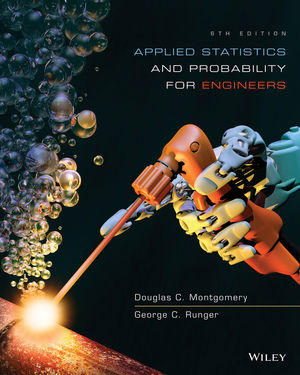 Applied Statistics and Probability for Engineers, 6e   Douglas C. Montgomery, George C. RungerApplied Statistics and Probability for Engineers, 6e   Douglas C. Montgomery, George C. RungerApplied Statistics and Probability for Engineers, 6e   Douglas C. Montgomery, George C. RungerApplied Statistics and Probability for Engineers, 6e   Douglas C. Montgomery, George C. RungerApplied Statistics and Probability for Engineers, 6e   Douglas C. Montgomery, George C. RungerApplied Statistics and Probability for Engineers, 6e   Douglas C. Montgomery, George C. RungerApplied Statistics and Probability for Engineers, 6e   Douglas C. Montgomery, George C. RungerApplied Statistics and Probability for Engineers, 6e   Douglas C. Montgomery, George C. RungerApplied Statistics and Probability for Engineers, 6e   Douglas C. Montgomery, George C. RungerApplied Statistics and Probability for Engineers, 6e   Douglas C. Montgomery, George C. RungerApplied Statistics and Probability for Engineers, 6e   Douglas C. Montgomery, George C. RungerApplied Statistics and Probability for Engineers, 6e   Douglas C. Montgomery, George C. RungerApplied Statistics and Probability for Engineers, 6e   Douglas C. Montgomery, George C. RungerApplied Statistics and Probability for Engineers, 6e   Douglas C. Montgomery, George C. RungerÖnerilenÖnerilenÖnerilenÖnerilenÖnerilenÖnerilenÖnerilenDiğerAkademik DürüstlükAkademik DürüstlükAkademik DürüstlükAkademik DürüstlükAkademik DürüstlükAkademik DürüstlükAkademik DürüstlükAkademik dürüst ilkelerinin ihlali, ama bu ihlaller kopya çekme, aşırma, bilgi ve kaynak uydurma, diğerleri tarafından yapılan etik ihlalleri, Sınavlarda izinsiz zimmetleme, dersi veren kişinin bilgisi dışında başkasının ödevini veya daha önce yapılmış bir çalışmayı kullanma, başka öğrencilerin akademik çaışmalarını araya sıkıştırma ile sınırlı değildir. Akademik etik ihlali ciddi bir sorundur ve disiplin cezasına tabidir.Akademik dürüst ilkelerinin ihlali, ama bu ihlaller kopya çekme, aşırma, bilgi ve kaynak uydurma, diğerleri tarafından yapılan etik ihlalleri, Sınavlarda izinsiz zimmetleme, dersi veren kişinin bilgisi dışında başkasının ödevini veya daha önce yapılmış bir çalışmayı kullanma, başka öğrencilerin akademik çaışmalarını araya sıkıştırma ile sınırlı değildir. Akademik etik ihlali ciddi bir sorundur ve disiplin cezasına tabidir.Akademik dürüst ilkelerinin ihlali, ama bu ihlaller kopya çekme, aşırma, bilgi ve kaynak uydurma, diğerleri tarafından yapılan etik ihlalleri, Sınavlarda izinsiz zimmetleme, dersi veren kişinin bilgisi dışında başkasının ödevini veya daha önce yapılmış bir çalışmayı kullanma, başka öğrencilerin akademik çaışmalarını araya sıkıştırma ile sınırlı değildir. Akademik etik ihlali ciddi bir sorundur ve disiplin cezasına tabidir.Akademik dürüst ilkelerinin ihlali, ama bu ihlaller kopya çekme, aşırma, bilgi ve kaynak uydurma, diğerleri tarafından yapılan etik ihlalleri, Sınavlarda izinsiz zimmetleme, dersi veren kişinin bilgisi dışında başkasının ödevini veya daha önce yapılmış bir çalışmayı kullanma, başka öğrencilerin akademik çaışmalarını araya sıkıştırma ile sınırlı değildir. Akademik etik ihlali ciddi bir sorundur ve disiplin cezasına tabidir.Akademik dürüst ilkelerinin ihlali, ama bu ihlaller kopya çekme, aşırma, bilgi ve kaynak uydurma, diğerleri tarafından yapılan etik ihlalleri, Sınavlarda izinsiz zimmetleme, dersi veren kişinin bilgisi dışında başkasının ödevini veya daha önce yapılmış bir çalışmayı kullanma, başka öğrencilerin akademik çaışmalarını araya sıkıştırma ile sınırlı değildir. Akademik etik ihlali ciddi bir sorundur ve disiplin cezasına tabidir.Akademik dürüst ilkelerinin ihlali, ama bu ihlaller kopya çekme, aşırma, bilgi ve kaynak uydurma, diğerleri tarafından yapılan etik ihlalleri, Sınavlarda izinsiz zimmetleme, dersi veren kişinin bilgisi dışında başkasının ödevini veya daha önce yapılmış bir çalışmayı kullanma, başka öğrencilerin akademik çaışmalarını araya sıkıştırma ile sınırlı değildir. Akademik etik ihlali ciddi bir sorundur ve disiplin cezasına tabidir.Akademik dürüst ilkelerinin ihlali, ama bu ihlaller kopya çekme, aşırma, bilgi ve kaynak uydurma, diğerleri tarafından yapılan etik ihlalleri, Sınavlarda izinsiz zimmetleme, dersi veren kişinin bilgisi dışında başkasının ödevini veya daha önce yapılmış bir çalışmayı kullanma, başka öğrencilerin akademik çaışmalarını araya sıkıştırma ile sınırlı değildir. Akademik etik ihlali ciddi bir sorundur ve disiplin cezasına tabidir.Akademik dürüst ilkelerinin ihlali, ama bu ihlaller kopya çekme, aşırma, bilgi ve kaynak uydurma, diğerleri tarafından yapılan etik ihlalleri, Sınavlarda izinsiz zimmetleme, dersi veren kişinin bilgisi dışında başkasının ödevini veya daha önce yapılmış bir çalışmayı kullanma, başka öğrencilerin akademik çaışmalarını araya sıkıştırma ile sınırlı değildir. Akademik etik ihlali ciddi bir sorundur ve disiplin cezasına tabidir.Akademik dürüst ilkelerinin ihlali, ama bu ihlaller kopya çekme, aşırma, bilgi ve kaynak uydurma, diğerleri tarafından yapılan etik ihlalleri, Sınavlarda izinsiz zimmetleme, dersi veren kişinin bilgisi dışında başkasının ödevini veya daha önce yapılmış bir çalışmayı kullanma, başka öğrencilerin akademik çaışmalarını araya sıkıştırma ile sınırlı değildir. Akademik etik ihlali ciddi bir sorundur ve disiplin cezasına tabidir.Akademik dürüst ilkelerinin ihlali, ama bu ihlaller kopya çekme, aşırma, bilgi ve kaynak uydurma, diğerleri tarafından yapılan etik ihlalleri, Sınavlarda izinsiz zimmetleme, dersi veren kişinin bilgisi dışında başkasının ödevini veya daha önce yapılmış bir çalışmayı kullanma, başka öğrencilerin akademik çaışmalarını araya sıkıştırma ile sınırlı değildir. Akademik etik ihlali ciddi bir sorundur ve disiplin cezasına tabidir.Akademik dürüst ilkelerinin ihlali, ama bu ihlaller kopya çekme, aşırma, bilgi ve kaynak uydurma, diğerleri tarafından yapılan etik ihlalleri, Sınavlarda izinsiz zimmetleme, dersi veren kişinin bilgisi dışında başkasının ödevini veya daha önce yapılmış bir çalışmayı kullanma, başka öğrencilerin akademik çaışmalarını araya sıkıştırma ile sınırlı değildir. Akademik etik ihlali ciddi bir sorundur ve disiplin cezasına tabidir.Akademik dürüst ilkelerinin ihlali, ama bu ihlaller kopya çekme, aşırma, bilgi ve kaynak uydurma, diğerleri tarafından yapılan etik ihlalleri, Sınavlarda izinsiz zimmetleme, dersi veren kişinin bilgisi dışında başkasının ödevini veya daha önce yapılmış bir çalışmayı kullanma, başka öğrencilerin akademik çaışmalarını araya sıkıştırma ile sınırlı değildir. Akademik etik ihlali ciddi bir sorundur ve disiplin cezasına tabidir.Akademik dürüst ilkelerinin ihlali, ama bu ihlaller kopya çekme, aşırma, bilgi ve kaynak uydurma, diğerleri tarafından yapılan etik ihlalleri, Sınavlarda izinsiz zimmetleme, dersi veren kişinin bilgisi dışında başkasının ödevini veya daha önce yapılmış bir çalışmayı kullanma, başka öğrencilerin akademik çaışmalarını araya sıkıştırma ile sınırlı değildir. Akademik etik ihlali ciddi bir sorundur ve disiplin cezasına tabidir.Akademik dürüst ilkelerinin ihlali, ama bu ihlaller kopya çekme, aşırma, bilgi ve kaynak uydurma, diğerleri tarafından yapılan etik ihlalleri, Sınavlarda izinsiz zimmetleme, dersi veren kişinin bilgisi dışında başkasının ödevini veya daha önce yapılmış bir çalışmayı kullanma, başka öğrencilerin akademik çaışmalarını araya sıkıştırma ile sınırlı değildir. Akademik etik ihlali ciddi bir sorundur ve disiplin cezasına tabidir.Akademik dürüst ilkelerinin ihlali, ama bu ihlaller kopya çekme, aşırma, bilgi ve kaynak uydurma, diğerleri tarafından yapılan etik ihlalleri, Sınavlarda izinsiz zimmetleme, dersi veren kişinin bilgisi dışında başkasının ödevini veya daha önce yapılmış bir çalışmayı kullanma, başka öğrencilerin akademik çaışmalarını araya sıkıştırma ile sınırlı değildir. Akademik etik ihlali ciddi bir sorundur ve disiplin cezasına tabidir.DiğerEngelli ÖğrencilerEngelli ÖğrencilerEngelli ÖğrencilerEngelli ÖğrencilerEngelli ÖğrencilerEngelli ÖğrencilerEngelli ÖğrencilerEngeli olan öğrencilere makul yerler verilmektedir.Engeli olan öğrencilere makul yerler verilmektedir.Engeli olan öğrencilere makul yerler verilmektedir.Engeli olan öğrencilere makul yerler verilmektedir.Engeli olan öğrencilere makul yerler verilmektedir.Engeli olan öğrencilere makul yerler verilmektedir.Engeli olan öğrencilere makul yerler verilmektedir.Engeli olan öğrencilere makul yerler verilmektedir.Engeli olan öğrencilere makul yerler verilmektedir.Engeli olan öğrencilere makul yerler verilmektedir.Engeli olan öğrencilere makul yerler verilmektedir.Engeli olan öğrencilere makul yerler verilmektedir.Engeli olan öğrencilere makul yerler verilmektedir.Engeli olan öğrencilere makul yerler verilmektedir.Engeli olan öğrencilere makul yerler verilmektedir.DiğerGüvenlik Konuları	Güvenlik Konuları	Güvenlik Konuları	Güvenlik Konuları	Güvenlik Konuları	Güvenlik Konuları	Güvenlik Konuları	Bu ders herhangibir özel güvenlik önlemi talep etmemektedir.Bu ders herhangibir özel güvenlik önlemi talep etmemektedir.Bu ders herhangibir özel güvenlik önlemi talep etmemektedir.Bu ders herhangibir özel güvenlik önlemi talep etmemektedir.Bu ders herhangibir özel güvenlik önlemi talep etmemektedir.Bu ders herhangibir özel güvenlik önlemi talep etmemektedir.Bu ders herhangibir özel güvenlik önlemi talep etmemektedir.Bu ders herhangibir özel güvenlik önlemi talep etmemektedir.Bu ders herhangibir özel güvenlik önlemi talep etmemektedir.Bu ders herhangibir özel güvenlik önlemi talep etmemektedir.Bu ders herhangibir özel güvenlik önlemi talep etmemektedir.Bu ders herhangibir özel güvenlik önlemi talep etmemektedir.Bu ders herhangibir özel güvenlik önlemi talep etmemektedir.Bu ders herhangibir özel güvenlik önlemi talep etmemektedir.Bu ders herhangibir özel güvenlik önlemi talep etmemektedir.DiğerEsneklikEsneklikEsneklikEsneklikEsneklikEsneklikEsneklikŞartlar tüm dönem boyunca bazem müfredatın tamamının eksiksiz ve aynen uygulanmasını engellyebilir, Bu nedenle müfredatta değişiklikler yapılabilinir. Öğrenciler öncelikli olarak bu değişiklikler için onaylanacaktır.Şartlar tüm dönem boyunca bazem müfredatın tamamının eksiksiz ve aynen uygulanmasını engellyebilir, Bu nedenle müfredatta değişiklikler yapılabilinir. Öğrenciler öncelikli olarak bu değişiklikler için onaylanacaktır.Şartlar tüm dönem boyunca bazem müfredatın tamamının eksiksiz ve aynen uygulanmasını engellyebilir, Bu nedenle müfredatta değişiklikler yapılabilinir. Öğrenciler öncelikli olarak bu değişiklikler için onaylanacaktır.Şartlar tüm dönem boyunca bazem müfredatın tamamının eksiksiz ve aynen uygulanmasını engellyebilir, Bu nedenle müfredatta değişiklikler yapılabilinir. Öğrenciler öncelikli olarak bu değişiklikler için onaylanacaktır.Şartlar tüm dönem boyunca bazem müfredatın tamamının eksiksiz ve aynen uygulanmasını engellyebilir, Bu nedenle müfredatta değişiklikler yapılabilinir. Öğrenciler öncelikli olarak bu değişiklikler için onaylanacaktır.Şartlar tüm dönem boyunca bazem müfredatın tamamının eksiksiz ve aynen uygulanmasını engellyebilir, Bu nedenle müfredatta değişiklikler yapılabilinir. Öğrenciler öncelikli olarak bu değişiklikler için onaylanacaktır.Şartlar tüm dönem boyunca bazem müfredatın tamamının eksiksiz ve aynen uygulanmasını engellyebilir, Bu nedenle müfredatta değişiklikler yapılabilinir. Öğrenciler öncelikli olarak bu değişiklikler için onaylanacaktır.Şartlar tüm dönem boyunca bazem müfredatın tamamının eksiksiz ve aynen uygulanmasını engellyebilir, Bu nedenle müfredatta değişiklikler yapılabilinir. Öğrenciler öncelikli olarak bu değişiklikler için onaylanacaktır.Şartlar tüm dönem boyunca bazem müfredatın tamamının eksiksiz ve aynen uygulanmasını engellyebilir, Bu nedenle müfredatta değişiklikler yapılabilinir. Öğrenciler öncelikli olarak bu değişiklikler için onaylanacaktır.Şartlar tüm dönem boyunca bazem müfredatın tamamının eksiksiz ve aynen uygulanmasını engellyebilir, Bu nedenle müfredatta değişiklikler yapılabilinir. Öğrenciler öncelikli olarak bu değişiklikler için onaylanacaktır.Şartlar tüm dönem boyunca bazem müfredatın tamamının eksiksiz ve aynen uygulanmasını engellyebilir, Bu nedenle müfredatta değişiklikler yapılabilinir. Öğrenciler öncelikli olarak bu değişiklikler için onaylanacaktır.Şartlar tüm dönem boyunca bazem müfredatın tamamının eksiksiz ve aynen uygulanmasını engellyebilir, Bu nedenle müfredatta değişiklikler yapılabilinir. Öğrenciler öncelikli olarak bu değişiklikler için onaylanacaktır.Şartlar tüm dönem boyunca bazem müfredatın tamamının eksiksiz ve aynen uygulanmasını engellyebilir, Bu nedenle müfredatta değişiklikler yapılabilinir. Öğrenciler öncelikli olarak bu değişiklikler için onaylanacaktır.Şartlar tüm dönem boyunca bazem müfredatın tamamının eksiksiz ve aynen uygulanmasını engellyebilir, Bu nedenle müfredatta değişiklikler yapılabilinir. Öğrenciler öncelikli olarak bu değişiklikler için onaylanacaktır.Şartlar tüm dönem boyunca bazem müfredatın tamamının eksiksiz ve aynen uygulanmasını engellyebilir, Bu nedenle müfredatta değişiklikler yapılabilinir. Öğrenciler öncelikli olarak bu değişiklikler için onaylanacaktır.